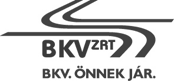 M3 metróvonalhoz AVR szőnyeg szállítása(Eljárás száma: TB-213/17)KÖZBESZERZÉSI DOKUMENTUMOK II. KÖTETKÖZBESZERZÉSI ÚTMUTATÓ2017.ÁLTALÁNOS TUDNIVALÓKAz eljárás A Budapesti Közlekedési Zártkörűen Működő Részvénytársaság (BKV Zrt., a továbbiakban: Ajánlatkérő) uniós értékhatárt elérő közszolgáltatói szerződés megkötésére irányuló, a 307/2015. (X. 27) Korm. rendeletben szabályozott nyílt közbeszerzési eljárást indít, melynek keretében a jelen közbeszerzési útmutatóban és a további közbeszerzési dokumentumokban meghatározott feltételek szerint kéri az ajánlatokat benyújtani az ajánlattevőktől.A jelen közbeszerzési eljárás lebonyolítására a Közbeszerzésekről szóló 2015. évi CXLIII. törvény (továbbiakban: Kbt.) szabályai szerint kerül sor. A Kbt. vonatkozó rendelkezései abban az esetben is irányadóak, ha erre a jelen ajánlati dokumentáció külön nem tesz utalást.Az eljárás fajtája nyílt közbeszerzési eljárás. Ajánlatkérő az eljárás közbeszerzési dokumentumait a Kbt. 57. § (2) bekezdésének megfelelően honlapján is közzéteszi, mellyel Ajánlatkérő biztosítja, hogy a közbeszerzési dokumentumokat ajánlatonként legalább egy Ajánlattevő vagy az ajánlatban megnevezett alvállalkozó elektronikus úton az ajánlattételi határidő lejártáig elérhesse.Az eljárásban nem lehet tárgyalni, Ajánlatkérő a benyújtott ajánlatokat tárgyalás nélkül, az abban leírt információk alapján bírálja el. Az ajánlattevőknek az ajánlattételi határidő lejártával egyidejűleg ajánlati kötöttsége keletkezik, amely azt jelenti, hogy az ajánlatot még az Ajánlatkérő hozzájárulásával sem lehet módosítani.Ajánlatkérő a Kbt. 71. § szerint teljes körben biztosítja a hiánypótlás lehetőségét. Ajánlatkérő a Kbt. 71. § (6) bekezdés második mondatára figyelemmel előírja, hogyha a hiánypótlással az ajánlattevő az ajánlatban korábban nem szereplő gazdasági szereplőt von be az eljárásba, és e gazdasági szereplőre tekintettel lenne szükséges az újabb hiánypótlás, akkor az ajánlatkérő kizárólag egy alkalommal fog újabb hiánypótlást elrendelni.Ajánlatkérő a Kbt. 79.§-a alapján az ajánlattevőket az eljárás eredményéről vagy eredménytelenségéről az ajánlatok elbírálásáról szóló összegezés egyidejűleg minden ajánlattevő részére faxon vagy elektronikus úton történő megküldésével tájékoztatja.Ajánlatkérő a Kbt. 131. § (4) bekezdése alapján csak az eljárás nyertesével, vagy - az eljárás nyertesének visszalépése esetén - az ajánlatok értékelése során a következő legkedvezőbb ajánlatot tevőnek minősített ajánlattevővel - ha őt az ajánlatok elbírálásáról szóló összegezésben megjelölte - köti meg a szerződést. A közbeszerzési eljárás tárgyának bemutatása Az Ajánlatkérő a megfelelő ajánlatok benyújtása érdekében az alábbiakban bemutatja a közbeszerzési eljárás tárgyát.  Ajánlatkérő a felhívás II.2.4. pontjában meghatározta az eljárás tárgyát és mennyiségét az alábbiak szerint:M3 metróvonalhoz AVR szőnyeg szállítása (adásvétel) 5810,86 mKapcsolattartás az Ajánlatkérővel3.1	Kapcsolattartó elérhetősége:Budapesti Közlekedési Zártkörűen Működő Részvénytársaság (BKV Zrt.)	1072 Budapest, Akácfa utca 15.Stratégiai és Beszerzési IgazgatóságBeszerzési Főosztály1072 Budapest, Akácfa utca 15.Telefonszám:	(+36-1) 461-65-78 Faxszám:		(+36-1) 322-64-38E-mail cím:		kozbeszerzes@bkv.hu   Felelős akkreditált közbeszerzési szaktanácsadó:Név: Dr. Gara RichárdLevelezési cím: 1072 Budapest, Akácfa utca 15.E-mail: kozbeszerzes@bkv.hu   Lajstromszám: 00041Kiegészítő tájékoztatásAmennyiben az ajánlattevő - a megfelelő ajánlat benyújtása érdekében – az ajánlati felhívásban, és a további közbeszerzési dokumentumokban közölt információkkal kapcsolatosan kiegészítő (értelmező) tájékoztatást igényel, úgy kizárólag írásban – a kérdéssel érintett rész megjelölésével (pl. felhívás vagy útmutató melyik pontja, bekezdése stb.) -, a fenti 3.1. pontban megjelölt elérhetőségeken, az Ajánlatkérő 4.2 pontban rögzített válaszadási határidejét megelőző 4 nappal korábban (az ajánlattételi határidő lejárta előtt legkésőbb tíz nappal) megkeresheti az Ajánlatkérőt. Ajánlatkérő kéri, hogy az eljárás folyamán a kiegészítő tájékoztatás körében az Ajánlatkérő felé eljuttatott, írásos formában készült (szövegtartalmú) dokumentumokat az ajánlattevő minden esetben szerkeszthető MS Word formátumban is küldje meg, a kérdéses rész (mondat, bekezdés stb.) pontos meghatározása mellett (pl. közbeszerzési útmutató 4.1 pont második bekezdés).Ajánlatkérő a kiegészítő tájékoztatást írásban nyújtja, legkésőbb az ajánlattételi határidő lejárta előtt hat nappal. Ajánlatkérő a kiegészítő tájékoztatást (beleértve a kérdés ismertetését, a kérdező azonosítása nélkül) megküldi valamennyi olyan ajánlattevőnek, aki a közbeszerzési dokumentumok elektronikus eléréséről szóló Visszaigazoló adatlapot ajánlatkérő részére megküldte.Ha a tájékoztatást az Ajánlatkérő nem tudja határidőben megadni, vagy a kiegészítő tájékoztatással egyidejűleg a közbeszerzési dokumentumokat módosítja, köteles az ajánlattételi határidőt meghosszabbítania, amely meghosszabbításnak arányban kell állnia a kiegészítő tájékoztatásban közölt információk, vagy változás jelentőségével. Tájékoztatás azon szervezetekről, melyektől az Ajánlattevő tájékoztatást kaphat a teljesítés helye szerinti környezetvédelmi, szociális és munkajogi követelményekrőlA Kbt. 73. § (4) bekezdésében foglaltak alapján a Kbt. 73. § (1) bekezdés e) pontja alapján érvénytelen az ajánlat különösen, ha nem felel meg azoknak a környezetvédelmi, szociális és munkajogi követelményeknek, amelyeket a jogszabályok vagy kötelezően alkalmazandó kollektív szerződés, illetve a Kbt. 4. sz. mellékletében felsorolt környezetvédelmi, szociális és munkajogi rendelkezések írnak elő. Ajánlatkérő a Kbt. 73. § (5) bekezdése alapján a következőkben tájékoztatásként közli azoknak a szervezeteknek a nevét, amelyektől az Ajánlattevő tájékoztatást kaphat az előzők szerinti azon követelményekről, amelyeknek a teljesítés során meg kell felelni. Ajánlatkérő a közbeszerzési eljárásban külön információk feltüntetését nem írja elő az ajánlatban, csak azt ellenőrzi, hogy az ajánlatban feltüntetett információk nem mondanak-e ellent a jelen pontban meghatározott követelményeknek.Nemzetgazdasági Minisztérium, Munkaerőpiacért és Képzésért Felelős Államtitkárságcím: 1051 Budapest, József nádor tér 2-4.tel: +36 1 795-1400Állami Népegészségügyi és Tisztiorvosi Szolgálatcím: 1097 Budapest, Albert Flórián út 2-6.tel: +36 1 476 1100, zöld szám: +36 80 204 264Budapest Főváros Kormányhivatala Foglalkoztatási Főosztályának Munkaügyi Ellenőrzési Osztálya 1036 Budapest, Váradi u. 15. Postacím: 1438 Budapest, Pf. 520.tel: 06-1-323-3600fax: 06-1-323-3602E-mail: budapestfv-kh-mmszsz-mu@ommf.gov.hu, budapestfv-kh-mmszsz@ommf.gov.huPest Megyei Kormányhivatal Foglalkoztatási Főosztályának Munkaügyi Ellenőrzési Osztálya1135 Budapest, Lehel út 43-47.Postacím: 1381 Budapest, Pf: 1265.tel: 06-1-236-3900fax: 06-1- 236-3999E-mail: pest-kh-mmszsz-mu@ommf.gov.hu, pest-kh-mmszsz@ommf.gov.huAZ AJÁNLAT FORMAI KÖVETELMÉNYEIAz ajánlat formája Ajánlattevőnek 1 (egy) eredeti példányban összefűzve kell benyújtania az ajánlatát. Az ajánlat oldalszámozására a jelen útmutató 10.1 pontja irányadó. Ajánlatkérő kéri, hogy az ajánlattevő papír alapon benyújtott, aláírt ajánlatát nem szerkeszthető (pl: pdf vagy jpeg formátumban), 2 db elektronikus adathordozón is szíveskedjen rendelkezésre bocsátani, az Excel állományokat szerkeszthető formában is. Az elektronikus adathordozón ajánlattevő nevét és az eljárás számát is szíveskedjenek feltüntetni.Ajánlatkérő összefűzésnek tekinti azt, ha az ajánlat lapjai egymáshoz rögzítve vannak, az ajánlat lapozható és azt roncsolás mentesen nem lehet szétszedni (történhet például összekapcsolással, zsinórral, ragasztással, stb.). A papír alapú ajánlatot géppel, vagy tintával kell írni. Az ajánlatban lévő, minden – az ajánlattevő vagy alvállalkozó, vagy az alkalmasság igazolásában résztvevő szervezet az általa készített - dokumentumot (nyilatkozatot) a végén alá kell írnia az adott gazdálkodó szervezetnél erre jogosult(ak)nak vagy olyan személynek, vagy személyeknek aki(k) erre a jogosult személy(ek)től írásos felhatalmazást kaptak.Az ajánlat nem tartalmazhat betoldásokat, törléseket, vagy átírásokat az ajánlattevő által elkövetett hibák szükséges korrekcióinak kivételével, amely esetben ezen korrekciókat az ajánlatot aláíró személynek, illetve személyeknek kézjegyükkel kell ellátniuk.A Kbt. 47. § (2) bekezdése alapján az eredeti ajánlati példányban a közvetlenül valamely követelés érvényesítésére szolgáló nyilatkozatokat eredeti vagy hiteles másolati példányban kell becsatolni. Minden más irat, dokumentum egyszerű másolati példányban is becsatolható.Az ajánlat nyelveAz ajánlat és az annak részét képező valamennyi dokumentum, továbbá minden, az ajánlatkérő és az ajánlattevő között az ajánlattal kapcsolatban folytatott levelezés, illetve dokumentum nyelve a magyar. Ajánlatkérő nem teszi levetővé a magyar mellett más nyelv használatát.Az ajánlattevő nem magyar nyelven is becsatolhat dokumentumokat. Az idegen nyelven benyújtott iratok esetében vagy a 24/1986. (VI. 26.) MT rendelet a szakfordításról és tolmácsolásról - szerinti hiteles magyar nyelvű fordítást vagy az Ajánlattevő által készített vagy készíttetett felelős fordítást kell benyújtani. Utóbbi esetben az Ajánlattevőnek kifejezetten nyilatkoznia kell, hogy a fordítás tartalma mindenben megegyezik az idegen nyelvű okirattal. A fordítás tartalmának helyességéért az ajánlattevő a felelős. Az ajánlat értelmezési szempontjából a magyar fordítás az irányadó. Az ajánlat csomagolásaAjánlattevőnek az ajánlatot borítékba vagy csomagolásba kell zárnia.A borítékot (csomagot) az alábbi minta szerint kell felcímkézni (vagy olyan felirattal ellátni, melyből egyértelműen kiderül Ajánlatkérő számára, hogy milyen számon, melyik tárgyban indított közbeszerzési eljárásban benyújtott ajánlat kerül benyújtásra, és mely időpontig nem bontható fel az ajánlat)Ha a boríték, csomag nincsen a fenti pontokban foglaltak szerint lezárva és megcímezve, akkor az Ajánlatkérő semmilyen felelősséget nem vállal az ajánlat téves helyre történő továbbításáért.Határidőre benyújtott ajánlatnak csak azok minősülnek, amelyek a felhívásban meghatározott határidőig az Ajánlatkérő által meghatározott irodába eljutnak. [Felhívjuk a figyelmet, hogy a benyújtás helye portaszolgálattal biztosított, ezért a portán való bejutás időt vehet igénybe, azonban határidőben benyújtott ajánlatnak csak az tekinthető, amely a felhívásban megjelölt irodában leadásra kerül az ajánlattételi határidő lejártának időpontjáig.] Az ajánlatkérő a határidőn túl érkező, késedelmesen benyújtott, illetve a postai úton késedelmesen beérkező ajánlatot – szükség szerint – csak az ajánlattevő személyének megállapítása céljából bontja fel. Az elkésett ajánlatokat az Ajánlatkérő érdemi vizsgálat nélkül érvénytelenné köteles nyilvánítani. Az elkésett ajánlatokat – a közbeszerzési eljárás többi iratához hasonlóan – a Kbt. 46. § (2) bekezdésében meghatározott ideig Ajánlatkérő köteles megőrizni, ennek megfelelően az ajánlat visszaszolgáltatására nincs lehetőség.Ajánlatkérő felhívja a figyelmet, hogy az ajánlattételi határidő lejártát a www.pontosido.com weboldal „Budapest idő” adata alapján állapítja meg.”AZ AJÁNLAT ÖSSZEÁLLÍTÁSAAz ajánlat tartalmaAz ajánlattevőnek az ajánlati felhívásban, illetőleg a közbeszerzési dokumentumokban meghatározott tartalmi és formai követelményeknek megfelelően kell az ajánlatát elkészítenie és benyújtania. Ajánlatkérő az ajánlattétel megkönnyítése érdekében jelen útmutató mellékleteiben dokumentummintákat bocsát az ajánlattevők rendelkezésére. Ajánlattevő ajánlatában az útmutató mintáitól eltérő, egyéb nyilatkozatokkal, igazolásokkal, stb. is teljesítheti az előírásokat, amennyiben a benyújtott dokumentumok a felhívásban és a közbeszerzési dokumentumokban foglalt követelményeknek megfelelnek.Az ajánlat elkészítése során bármely érték, adat, alkalmassági előírás forintra történő átszámítását ajánlatkérő végzi. Az átszámítás alapja:a forgalmi adatoknál az alkalmasság megítéléséhez a teljesítés évében meghatározott MNB árfolyam éves átlaga,referencianyilatkozatban/igazolásban szereplő, árra vonatkozó adatoknál a teljesítés évében meghatározott MNB árfolyam éves átlagaAz ajánlat részeként benyújtandó igazolások, nyilatkozatok jegyzékeAz ajánlatnak – lehetőség szerint az alábbi sorrendben – tartalmaznia kell az alábbi dokumentumokat: TartalomjegyzékFelolvasólapEgységes európai közbeszerzési dokumentum (ESPD)Kapacitást biztosító szervezetek bevonása esetén az ajánlatban benyújtandó dokumentumokAjánlati árak táblázataAjánlattételi nyilatkozat Nyilatkozat változásbejegyzésrőlAláírási címpéldány/minta, meghatalmazásKözös ajánlatot tevők megállapodása (adott esetben)Üzleti titok körének meghatározása (külön mellékletben)Ajánlati biztosíték igazolásaAz eljárás későbbi szakaszában benyújtandó dokumentumok jegyzéke (a Kbt. 69. § (4)-(6) bekezdése alapján Ajánlatkérő külön felhívására nyújtandó csak be)A kizáró okok fenn nem állását igazoló dokumentumok A gazdasági és pénzügyi helyzetre vonatkozó, alkalmasságot igazoló iratokNyilatkozat az árbevételrőlA műszaki, illetve szakmai alkalmasságot igazoló iratokReferencia igazolás/nyilatkozatAz ajánlatban benyújtandó dokumentumok részletezése TartalomjegyzékA tartalomjegyzéket oldalszámozással kell ellátni, amely teljes részletességgel mutatja, hogy az ajánlatban lévő dokumentumok mely oldalon találhatók meg úgy, hogy az esetleges hiánypótlási felhívásban vagy az ajánlatban szereplő nem egyértelmű kijelentésekkel kapcsolatos felvilágosítás-kérésben az iratok helye egyértelműen azonosítható legyen. Elegendő a szöveget vagy számokat vagy képet tartalmazó oldalakat számozni, az üres oldalakat nem kell, de lehet. A címlapot és hátlapot (ha vannak) nem kell, de lehet számozni.FelolvasólapA felolvasólapot a jelen közbeszerzési útmutató 1. számú melléklete szerint kitöltve kell az ajánlathoz csatolni. A felolvasólapon meg kell adni ajánlattevő nevét, székhelyét, (lakóhelyét), cégjegyzékszámát, adószámát és a cégjegyzésre jogosult személy(ek) nevét. Közös ajánlattétel esetén, a felolvasólapon valamennyi ajánlattevő nevét, székhelyét és a cégjegyzésre jogosult személy nevét meg kell adni. Csak azoknak a cégjegyzésre jogosult személyeknek kell megadni a nevét, akik az ajánlatot aláírják, vagy meghatalmazást adtak az aláírásra. A kapcsolattartásra kijelölt személy és elérhetőségeinek meghatározásakor figyelemmel kell lenni arra, hogy az Ajánlatkérő az eljárás során kizárólag ezen elérhetőség(ek)re fogja küldeni a dokumentumokat. A felolvasólapon meg kell adni továbbá azokat a főbb, számszerűsíthető adatokat, amelyek az értékelési szempont(ok) alapján értékelésre kerülnek, azaz az ajánlati összárat (Ft, ÁFA nélkül), valamint a megajánlott jótállási időt (hónap).Egységes európai közbeszerzési dokumentum (ESPD)Az ajánlattevő köteles a kizáró okok fenn nem állása és az alkalmassági követelményeknek való megfelelés tekintetében az egységes európai közbeszerzési dokumentumba (a továbbiakban: ESPD) foglalt nyilatkozatát benyújtani.Az ESPD-ben az ajánlattevőnek egyrészt nyilatkoznia kell arról, hogy a kizáró okok nem állnak fenn, valamint, hogy az előírt alkalmassági követelmények teljesülnek, másrészt megadja az eljárásban kért információkat, köztük az alkalmassági követelmények teljesítésére vonatkozó adatokat. Az ESPD formanyomtatványát a jelen útmutató 2. számú melléklete tartalmazza. Ajánlatkérő felhívja a figyelmet, hogy a 321/2015. (X.30.) Korm. rendelet 2. § (5) bekezdése értelmében elfogadja jelentkező egyszerű nyilatkozatát az alkalmassági követelményeknek való megfelelés tekintetében, tehát jelentkezőnek csak arról kell nyilatkozni az egységes európai közbeszerzési dokumentumban, hogy megfelel az alkalmassági követelményeknek, az alkalmassági követelményeket nem kell külön, részletesen feltüntetni, azaz az egységes európai közbeszerzési dokumentum IV. Részének α pontját kell csak kitöltenie, a további részeket nem. A Kbt. 62. § (1) és (2) bekezdésében foglalt kizáró okok előzetes igazolására vonatkozóan a Korm. rendelet 4. § (1) és (4) bekezdésében foglaltak alapján ajánlattevőnek, valamint adott esetben a kapacitását rendelkezésre bocsátó szervezetnek az egységes európai közbeszerzési dokumentumot az alábbiak szerint kell kitöltenie:A nyilatkozatnak tartalmaznia kell annak megjelölését, hogy a kizáró okok fenn nem állásának alátámasztására benyújtandó igazolás, valamint adott esetben az alkalmassági követelményeknek való megfelelés alátámasztására szolgáló igazolás kiállítására mely szerv jogosult, valamint az Európai Unió bármely tagállamában működő, – az adott tagállam által az e-Certis rendszerben igazolásra alkalmas adatbázisként feltüntetett – ingyenes elektronikus adatbázisba alkalmazásához szükséges adatokat és – szükség esetén – hozzájáruló nyilatkozatot. Nem magyar nyelvű nyilvántartás esetén az ajánlatkérő kérheti a releváns igazolás vagy információ magyar nyelvű fordításának benyújtását. Ha az ajánlatkérő a Kbt. 69. § (11) bekezdésében foglaltaknak megfelelően közvetlenül hozzáfér a kizáró okok hiányát igazoló adatbázisokhoz, a gazdasági szereplőknek ezen adatbázisok elérhetőségét is fel kell tüntetniük a formanyomtatvány megfelelő részeiben.Ha az előírt alkalmassági követelményeknek az ajánlattevő más szervezet kapacitására támaszkodva felel meg, az ajánlatban be kell nyújtani a kapacitásait rendelkezésre bocsátó szervezet részéről kitöltött és aláírt ESPD-t. A kapacitásaikat rendelkezésre bocsátó szervezetek vagy személyek az alkalmassági feltételek vonatkozásában csak azokról nyilatkoznak, amelyeket az Ajánlattevő igénybe kíván venni alkalmasságának igazolásához.Közös ajánlattétel esetén a közös ajánlattevők mindegyikének külön formanyomtatványt kell benyújtania.Kapacitást biztosító szervezetek bevonása esetén az ajánlatban benyújtandó dokumentumokA Kbt. 65. §-a szerint az előírt alkalmassági követelményeknek az ajánlattevők bármely más szervezet vagy személy kapacitására támaszkodva is megfelelhetnek, a közöttük fennálló kapcsolat jogi jellegétől függetlenül. Ebben az esetben az ajánlattételi nyilatkozatban meg kell jelölni ezt a szervezetet és az ajánlati felhívás vonatkozó pontjának megjelölésével azon alkalmassági követelményt vagy követelményeket, amelynek igazolása érdekében az ajánlattevő ezen szervezet erőforrására vagy arra is támaszkodik. Az a szervezet, amelynek adatait az ajánlattevő a gazdasági és pénzügyi alkalmasság igazolásához felhasználja, a Ptk. 6:419. §-ában foglaltak szerint kezesként felel az ajánlatkérőt az ajánlattevő teljesítésének elmaradásával vagy hibás teljesítésével összefüggésben ért kár megtérítéséért.A szerződés teljesítéséhez szükséges, a gazdasági szereplő letelepedése szerinti ország nyilvántartásában való szereplésre, vagy a letelepedés szerinti országban előírt engedéllyel, jogosítvánnyal vagy szervezeti, kamarai tagsággal való rendelkezésre vonatkozó követelmény igazolására akkor vehető igénybe más szervezet kapacitása, ha az adott szervezet valósítja meg azt a feladatot, amelyre vonatkozóan a nyilvántartásban szereplés, szervezeti tagság vagy engedéllyel rendelkezés kötelezettsége fennáll. Nem használhatja fel a gazdasági szereplő alkalmassága igazolására azokat az adatokat, amelyek felhasználására jogutódlás eredményeként – a jogelőd kapacitás szervezetként való bevonása nélkül – maga lenne jogosult, ha a jogelőd gazdasági szereplő tekintetében az eljárásban alkalmazandó valamely kizáró ok fennáll, vagy – ha a jogelőd megszűnt – megszűnése hiányában fennállna. A gazdasági szereplő ebben az esetben is élhet a Kbt. 64. § szerinti lehetőséggel és felhasználhatja a jogelődnek az alkalmasság igazolására szolgáló adatait, ha a korábban felmerült kizáró okkal összefüggésben igazolja megbízhatóságát.Kapacitás szervezet bevonása esetén a kapacitás szervezetnek nyilatkozatot kell benyújtania arról, hogy a mely alkalmassági követelmény(ek) igazolásában vesz részt. (7. számú melléklet) Kapacitás szervezet bevonása esetén – kivéve abban az esetben, ha Ajánlattevő a kapacitást rendelkezésre bocsátó szervezetet a gazdasági-pénzügyi alkalmasság igazolására kívánja felhasználni – az ajánlatban be kell nyújtani a kapacitásait rendelkezésre bocsátó szervezet olyan szerződéses vagy előszerződésben vállalt kötelezettségvállalását tartalmazó okiratot, amely alátámasztja, hogy a szerződés teljesítéséhez szükséges erőforrások rendelkezésre állnak majd a szerződés teljesítésének időtartama alatt. Amennyiben az Ajánlattevő a kapacitást rendelkezésre bocsátó szervezetet a szerződés teljesítéséhez szükséges, a gazdasági szereplő letelepedése szerinti ország nyilvántartásában való szereplésre, vagy a letelepedés szerinti országban előírt engedéllyel, jogosítvánnyal vagy szervezeti, kamarai tagsággal való rendelkezésre vonatkozó követelmény igazolására vonja be, a csatolandó kötelezettségvállalásnak ezen nyilvántartásban szereplést, engedély, jogosítvány vagy szervezeti, kamarai tagsággal való rendelkezést kell alátámasztania.Amennyiben az Ajánlattevő a kapacitást rendelkezésre bocsátó szervezetet a gazdasági és pénzügyi alkalmasság igazolásához használja fel, a Ptk. 6:419. §-ában foglaltak szerint kezesként felel az ajánlatkérőt az Ajánlattevő teljesítésének elmaradásával vagy hibás teljesítésével összefüggésben ért kár megtérítéséért, melyről a kapacitást rendelkezésre bocsátó szervezetnek nyilatkoznia kell. Ajánlati árak táblázatAjánlattevőnek ajánlatában meg kell adnia az útmutató 3. számú mellékletének kitöltésével az egységárakat. A táblázatban szereplő elnevezések és mennyiségi adatok módosítására, az egyes tételek összevonására, új tételek megadására Ajánlattevőnek nincs lehetősége. A táblázatban szereplő valamennyi tételre ajánlatot kell adni, 0 Ft-os megajánlás nem lehetséges.Ajánlattételi nyilatkozatAz Ajánlattevőnek ki kell töltenie, cégszerűen alá kell írnia és az ajánlatban be kell nyújtania a jelen útmutató 4. számú melléklete szerinti Ajánlattételi nyilatkozatot.Az ajánlattételi nyilatkozatban az Ajánlattevőnek a Kbt. 66. § (6) bekezdése és a 65. § (7) bekezdése alapján meg kell jelölnie: a közbeszerzésnek azt a részét (részeit), amelynek teljesítéséhez Ajánlattevő alvállalkozót kíván igénybe venni,az ezen részek tekintetében igénybe venni kívánt és az ajánlat benyújtásakor már ismert alvállalkozókat,amennyiben más szervezet (vagy személy) kapacitására támaszkodva kíván megfelelni, ezt a szervezetet és az eljárást megindító felhívás vonatkozó pontjának megjelölésével azon alkalmassági követelményt (követelményeket), melynek igazolása érdekében ezen szervezet erőforrására (is) támaszkodik.Ha az Ajánlattevő a fenti szervezetek közül egyiket sem veszi igénybe, az adott rész törlésével, kihúzással, vagy szövegesen kell jelezni ezen szervezetek mellőzését. Az ajánlattételi nyilatkozatnak tartalmaznia kell az ajánlattevő arra vonatkozó nyilatkozatát, hogy nem vesz igénybe a szerződés teljesítéséhez a Kbt. 62. § hatálya alá eső alvállalkozót.Az ajánlattételi nyilatkozatnak tartalmaznia kell különösen az ajánlattevő kifejezett nyilatkozatát az ajánlati felhívás feltételeire, a szerződés megkötésére és teljesítésére, valamint a kért ellenszolgáltatásra vonatkozóan.Nyilatkozat változásbejegyzésrőlAz ajánlattevőnek nyilatkoznia kell, hogy változásbejegyzési eljárás folyamatban van-e (nemleges nyilatkozat is csatolandó) (5. sz. melléklet). A 321/2015. (X. 30.) Korm. rendelet 13. §-ában foglaltak szerint folyamatban lévő változásbejegyzési eljárás esetében az ajánlattevőnek az ajánlathoz csatolnia kell a cégbírósághoz benyújtott változásbejegyzési kérelmet és az annak érkezéséről a cégbíróság által megküldött igazolást.Aláírási címpéldány/minta, meghatalmazás, cégkivonatAz ajánlatnak tartalmaznia kell az ajánlattevő (közös ajánlattevők) – és bevonásuk esetén az ajánlatban nyilatkozatot tevő az alkalmasság igazolására igénybe vett más szervezet alábbi dokumentumait:-	az ajánlatot aláíró és/vagy az ajánlatban bármely nyilatkozatot tevő, meghatalmazást adó, kötelezettséget vállaló stb. cégjegyzésre jogosult személy(ek) aláírási címpéldánya, vagy a 2006. évi V. törvény 9. § (1) bekezdés szerinti aláírás-mintája, amennyiben a letelepedés helye szerinti jogrendszer az aláírási címpéldány, vagy aláírás-minta intézményét nem ismeri, úgy ezekkel egyenértékű dokumentumok csatolandóak, -	egyéni vállalkozók esetén az érvényes vállalkozói igazolvány másolata csatolandó,-	a cégkivonatban (vagy cégmásolatban) nem szereplő kötelezettségvállaló(k)/ nyilatkozattevők esetében az erre vonatkozó, a meghatalmazott aláírását is tartalmazó írásos meghatalmazás példánya, -	kizárólag ajánlattevőtől nyilatkozatot arra vonatkozóan, hogy el nem bírált változásbejegyzési kérelem benyújtásra került-e (nemleges tartalommal is csatolandó),-	kizárólag ajánlattevőnek a folyamatban lévő változásbejegyzési eljárás esetében, az ajánlathoz csatolni kell a cégbírósághoz benyújtott változásbejegyzési kérelmet és az annak érkezéséről a cégbíróság által megküldött igazolást. Nem magyarországi letelepedésű cégek esetében a cég nyilvántartására illetékes cégbíróság, vagy hatáskörrel rendelkező intézmény, szervezet által kibocsátott, az ajánlattételi határidő lejártának időpontját megelőző 60 napnál nem régebbi kivonat vagy igazolás egyszerű másolati példányát kell csatolni.-	amennyiben az ajánlattevő, a közös ajánlattevők bármelyike, az alvállalkozó(k), vagy az alkalmasság igazolásában résztvevő gazdasági szereplő(k) az ajánlatban - átalakulásra hivatkozással - jogelődjük bármely adatát fel kívánják használni, úgy az ajánlathoz csatolni kell a jogutódlás tényét, körülményeit bizonyító cégiratokat egyszerű másolatban, így különösen a szétválási, kiválási szerződést, valamint a cégbírósági végzés(eke)t. A Kbt. 65. § (11) bekezdése értelmében nem használhatja fel a gazdasági szereplő alkalmassága igazolására azokat az adatokat, amelyek felhasználására jogutódlás eredményeként - a jogelőd 65. § (7) bekezdés szerinti bevonása nélkül - maga lenne jogosult, ha a jogelőd gazdasági szereplő tekintetében az eljárásban alkalmazandó valamely kizáró ok fennáll, vagy - ha a jogelőd megszűnt - megszűnése hiányában fennállna. A gazdasági szereplő ebben az esetben is élhet a 64. § szerinti lehetőséggel és felhasználhatja a jogelődnek az alkalmasság igazolására szolgáló adatait, ha a korábban felmerült kizáró okkal összefüggésben igazolja megbízhatóságát.Közös ajánlatot benyújtók megállapodásaKözös ajánlattétel esetén csatolni kell az Ajánlattevők megállapodását, melynek minimálisan tartalmaznia kell nyilatkozatukat arról, hogy a szerződés szerinti teljesítésért egyetemleges kötelezettséget és felelősséget vállalnak, a közös ajánlattal összefüggő, egymás közötti jogaikat és kötelezettségeiket, továbbá a képviselő cég megjelölését és a képviseleti meghatalmazásának körét. Amennyiben több Ajánlattevő közösen nyújt be ajánlatot, Közös Ajánlattevőknek az ajánlathoz csatolniuk kell a közöttük fennálló, a jelen közbeszerzési eljárás eredményeként megkötendő szerződés közös teljesítésére vonatkozó megállapodást (konzorciumi megállapodás) a Kbt. 35. § figyelembe vételével. A Kbt. 35. § (3) bekezdése szerint a közös ajánlattevők képviseletében az ajánlatban benyújtott minden nyilatkozatnak egyértelműen tartalmaznia kell a közös ajánlattevők megjelölését. Ajánlatkérő felhívja Ajánlattevő figyelmét a Kbt. 35. § (7) bekezdésére, mely szerint a közös ajánlatot benyújtók személyében az ajánlattételi határidő lejárta után változás nem következhet be. Ajánlatkérő felhívja a figyelmet, a Kbt. 36. § (1) bekezdésben foglaltakra.Közös ajánlattétel esetén a közös Ajánlattevők mindegyike külön formanyomtatványt (ESDP) nyújt be.Üzleti titok körének meghatározásaA gazdasági szereplő az ajánlatban, hiánypótlásban vagy felvilágosításban, valamint a Kbt. 72. § szerinti indokolásban elkülönített módon elhelyezett, üzleti titkot (ideértve a védett ismeretet is) [Ptk. 2:47. §] tartalmazó iratok nyilvánosságra hozatalát megtilthatja. Az üzleti titkot tartalmazó irat kizárólag olyan információkat tartalmazhat, amelyek nyilvánosságra hozatala a gazdasági szereplő üzleti tevékenysége szempontjából aránytalan sérelmet okozna. A gazdasági szereplő az üzleti titkot tartalmazó, elkülönített irathoz indokolást köteles csatolni, amelyben részletesen alátámasztja, hogy az adott információ vagy adat nyilvánosságra hozatala miért és milyen módon okozna számára aránytalan sérelmet. A gazdasági szereplő által adott indokolás nem megfelelő, amennyiben az általánosság szintjén kerül megfogalmazásra.A gazdasági szereplő nem nyilváníthatja üzleti titoknak különösen az alábbiakat: (Kbt.44. § (2) bek.)a) azokat az információkat, adatokat, amelyek elektronikus, hatósági vagy egyéb nyilvántartásból bárki számára megismerhetők,b)az információs önrendelkezési jogról és az információszabadságról szóló 2011. évi CXII. törvény 27. § (3) bekezdése szerinti közérdekből nyilvános adatokat,c) az Ajánlattevő, illetve részvételre jelentkező által az alkalmasság igazolása körében bemutatottca) korábban teljesített közbeszerzési szerződések, illetve e törvény szerinti építés- vagy szolgáltatási koncessziók megkötésére, tartalmára és teljesítésére vonatkozó információkat és adatokat,cb) gépekre, eszközökre, berendezésekre, szakemberekre, tanúsítványokra, címkékre vonatkozó információkat és adatokat,d) az ajánlatban meghatározott áruk, építési beruházások, szolgáltatások leírását, ide nem értve a leírásnak azt a jól meghatározható elemét, amely tekintetében az (1) bekezdésben meghatározott feltételek az Ajánlattevő által igazoltan fennállnak,e) ha az ajánlatkérő annak benyújtását kéri, az Ajánlattevő szakmai ajánlatát, ide nem értve a szakmai ajánlatnak azt a jól meghatározható elemét, amely tekintetében az (1) bekezdésben meghatározott feltételek az Ajánlattevő által igazoltan fennállnak és a (3) bekezdés alapján nincs akadálya az üzleti titokká nyilvánításnak.A gazdasági szereplő nem tilthatja meg továbbá nevének, címének (székhelyének, lakóhelyének), valamint olyan ténynek, információnak, megoldásnak vagy adatnak (a továbbiakban együtt: adat) a nyilvánosságra hozatalát, amely a 76. § szerinti értékelési szempont alapján értékelésre kerül, de az ezek alapjául szolgáló – a (2) bekezdés hatálya alá nem tartozó – részinformációk, alapadatok (így különösen az árazott költségvetés) nyilvánosságra hozatalát megtilthatja.Ha a gazdasági szereplő meghatározott információk, adatok üzleti titokká nyilvánítása során az (1)-(3) bekezdésben foglaltakat nem tartotta be, az ajánlatkérő hiánypótlás keretében köteles felhívni az érintett gazdasági szereplőt a megfelelő tartalmú dokumentum benyújtására.Ajánlatkérő felhívja a figyelmet, hogy köteles a Közbeszerzési Hatóság által működtetett Közbeszerzési Adatbázisban közbeszerzési eljárás alapján megkötött szerződést közzétenni.Ajánlati biztosíték igazolásaA Kbt. 47. § (2) bekezdése alapján az eredeti ajánlati példányban a közvetlenül valamely követelés érvényesítésére szolgáló nyilatkozatot (pl. ajánlati biztosítékot igazoló bankgarancia) eredeti vagy hiteles másolati példányban kell becsatolni. A Kbt. 134. § (6) bekezdése alapján teljesíthető óvadékként, az előírt pénzösszegnek a Ajánlatkérő fizetési számlájára történő befizetésével (átutalásával), pénzügyi intézmény vagy biztosító által vállalt garancia vagy készfizető kezesség biztosításával, vagy biztosítási szerződés alapján kiállított – készfizető kezességvállalást tartalmazó – kötelezvénnyel. Ajánlattevő az Ajánlatkérő jóváhagyása mellett áttérhet az egyik biztosítéki formáról a másikra, a biztosítéknak azonban a Szerződésben foglalt összegnek és időtartamnak megfelelően folyamatosan azonos feltételekkel rendelkezésre kell állnia.Ajánlattevő amennyiben az ajánlati biztosítékot bank vagy biztosító által vállalt garancia vagy banki készfizető kezesség biztosításával, vagy biztosítási szerződés alapján kiállított – készfizető kezességvállalást tartalmazó – kötelezvénnyel bocsátja Vevő rendelkezésére, ennek a biztosítéknak kizárólag feltétel nélküli, visszavonhatatlan, első felszólításra, de legkésőbb öt banki napon belül teljesítendő, a kifogásolás és beszámítás joga nélküli, legalább az ajánlati kötöttség időtartamára vonatkozó, határozott időre szóló kötelezettségvállalásnak kell lennie. A biztosíték kibocsátóját és szövegezését minden benyújtásra kerülő biztosíték esetében előzetesen az Ajánlatkérő rendelkezésére kell bocsátani elfogadás céljából annak figyelembe vételével, hogy a benyújtott biztosítéktervezet vizsgálatára Ajánlatkérőnek legfeljebb 15 napos határidő áll rendelkezésére. A biztosítékot magyar nyelven, magyar nyelvű lehívhatósággal kell kibocsátani. A biztosítékkal kapcsolatban a Felek a magyar jog alkalmazását és a magyar bíróság joghatóságát, illetékességét kötik ki. A Felek kizárják az ICC, a Nemzetközi Kereskedelmi Kamarának az URDG Uniform Rules for Demand Guarantees 758. számú szokvány 15. cikk a) és b) pontja és abban meghatározott alátámasztó nyilatkozatok alkalmazását. Megrendelő csak az előírt követelményeknek mindenben megfelelő pénzügyi biztosítékot fogadja el.Az eljárás későbbi szakaszában, Ajánlatkérő külön felhívására benyújtandó dokumentumok jegyzékeKizáró okok fenn nem állását igazoló nyilatkozatok, igazolásokIgazolási mód az ajánlatok elbírálásához:  Az ajánlatkérő a Kbt. 81. § (5) bekezdése értelmében a bírálatot az ajánlatok értékelését követően, csak a legkedvezőbb ajánlatot tett Ajánlattevő – vagy a legkedvezőbb és az azt követő egy vagy több legkedvezőbb ajánlattevő – tekintetében végzi el. Az eljárást lezáró döntés meghozatalát megelőzően megfelelő határidő tűzésével ezen Ajánlattevő(ke)t hívja fel azon dokumentumok benyújtására, amelyek igazolják, hogy az Ajánlattevő megfelel az alkalmassági követelményeknek.A Magyarországon letelepedett ajánlattevőnek (közös ajánlattevőnek) a 321/2015 (X.30) Korm. rendelet 8. § szerint kell igazolnia, hogy nem tartozik a kizáró okok hatálya alá, illetve az ajánlatkérőnek ellenőriznie, hogy az ajánlattevő nem tartozik a Kbt. 62. § (1)-(2) bekezdésének hatálya alá: Ajánlattevő közjegyző vagy gazdasági, illetve szakmai kamara által hitelesített, nyilatkozata eredetiben vagy másolatban a Kbt. 62.§ (1) bekezdés a) és e) pontjában foglalt kizáró okok fenn nem állásáról. A nyilatkozatot kizárólag természetes személy ajánlattevőnek kell benyújtania.A Kbt. 62. § (1) bekezdés d) pont esetében, ha ajánlattevő a cégnyilvánosságról, a bírósági cégeljárásról és a végelszámolásról szóló 2006. évi V. törvény értelmében nem minősül cégnek, vagy ha ajánlattevő tevékenységének felfüggesztésére a cégbíróságon kívül más hatóság is jogosult, a Korm. rendelet 8. § c) pontja alapján a meghatározott kizáró okok fenn nem állását ajánlattevő közjegyző vagy gazdasági, illetve szakmai kamara által hitelesített nyilatkozatának benyújtásával kell igazolni Az illetékes adó- és vámhivatalnak az igazolása vagy az Art. szerinti, együttes adóigazolás (kizárólag abban az esetben csatolandó, ha ajánlattevő a köztartozásmentes adózói adatbázisban nem szerepel) a Kbt. 62. § (1) bekezdés b) pontjában foglalt kizáró okok fenn nem állásának igazolására.Ajánlattevő közjegyző vagy gazdasági, illetve szakmai kamara által hitelesített, nyilatkozata eredetiben vagy másolatban a Kbt. 62.§ (1) bekezdés f) pontjában foglalt kizáró okok fenn nem állásáról, ha a nem természetes személy ajánlattevő nem minősül cégnek.Ajánlattevő közjegyző vagy gazdasági, illetve szakmai kamara által hitelesített, nyilatkozata eredetiben vagy másolatban a Kbt. 62.§ (2) bekezdésében foglalt kizáró okok fenn nem állásáról.  A Kbt. 62. § (1) bekezdés h) pontja tekintetében, valamint a j), az o), és p) pontok vonatkozásában a korábbi közbeszerzési eljárásra vonatkozóan Ajánlatkérő nem kér külön igazolást, a kizáró okok hiányának igazolásaként az ajánlatkérő elfogadja az eljárásban benyújtott egységes európai közbeszerzési dokumentumba foglalt nyilatkozatot.A Kbt. 62. § (1) bekezdés k) pont kb) alpontja tekintetében, valamint a Kbt. 62. § kc) alpontjára vonatkozóan a Korm. Rendelet 8. § ib) pontja és ic) pontjában meghatározottak szerint kell igazolni, hogy nem tartoznak a hivatkozott kizáró okok hatálya alá. A 62 § (1) bekezdés kb) és kc) pontok szerinti kizáró okok fenn nem állásának igazolására a 9. számú melléklet nyújt segítséget.A nem Magyarországon letelepedett ajánlattevő esetében az Ajánlatkérő a Kbt. 62. §-a tekintetében a 321/2015. (X.30) Korm. rendelet (továbbiakban Korm. rendelet) 10.§ szerint kell igazolnia, hogy nem tartozik a kizáró okok hatálya alá.  A gazdasági és pénzügyi helyzetre vonatkozó, alkalmasságot igazoló iratok benyújtása a bírálat során (Ajánlatkérő külön felhívása esetén)Az ajánlatkérő a Kbt. 81. § (5) bekezdése értelmében a bírálatot az ajánlatok értékelését követően, csak a legkedvezőbb ajánlatot tett Ajánlattevő – vagy a legkedvezőbb és az azt követő egy vagy több legkedvezőbb ajánlattevő – tekintetében végzi el. Az eljárást lezáró döntés meghozatalát megelőzően megfelelő határidő tűzésével ezen Ajánlattevő(ke)t hívja fel azon dokumentumok benyújtására, amelyek igazolják, hogy az Ajánlattevő megfelel az alkalmassági követelményeknek.Ajánlattevőnek a 321/2015 (X.30.) Korm. rendelet 19. § (1) bekezdés c) pontja alapján csatolnia kell az előző három, mérlegfordulónappal lezárt üzleti év teljes – általános forgalmi adó nélkül számított – árbevételéről szóló nyilatkozatát attól függően, hogy Ajánlattevő mikor jött létre, illetve mikor kezdte meg tevékenységét, amennyiben ezek az adatok rendelkezésre állnak. A 19. § (3) bekezdésében foglaltak fennállása esetén, az ott leírtak szerint kell eljárni.Az árbevételről szóló nyilatkozat mintát a jelen útmutató 10. számú melléklete tartalmazza. Ajánlattevőnek a nyilatkozatot attól függően kell megtennie, hogy Ajánlattevő mikor jött létre, illetve mikor kezdte meg tevékenységét, amennyiben ezek az adatok rendelkezésre állnak.Ha az Ajánlattevő az előírt alkalmassági követelményeknek más szervezet vagy személy kapacitásaira támaszkodva kíván megfelelni, az érintett szervezetek vagy személyek mindegyike által kitöltött és aláírt nyilatkozatot (is) benyújtja. Az a szervezet, amelynek adatait az ajánlattevő vagy részvételre jelentkező a gazdasági és pénzügyi alkalmasság igazolásához felhasználja, a Ptk. 6:419. §-ában foglaltak szerint kezesként felel az ajánlatkérőt az ajánlattevő teljesítésének elmaradásával vagy hibás teljesítésével összefüggésben ért kár megtérítéséért.Műszaki-szakmai alkalmasság igazolása az ajánlatok bírálata során (Ajánlatkérő külön felhívása esetén)Az ajánlatkérő a Kbt. 81. § (5) bekezdése értelmében a bírálatot az ajánlatok értékelését követően, csak a legkedvezőbb ajánlatot tett Ajánlattevő – vagy a legkedvezőbb és az azt követő egy vagy több legkedvezőbb ajánlattevő – tekintetében végzi el. Az eljárást lezáró döntés meghozatalát megelőzően megfelelő határidő tűzésével ezen Ajánlattevő(ke)t hívja fel azon dokumentumok benyújtására, amelyek igazolják, hogy az Ajánlattevő megfelel az alkalmassági követelményeknek.Az ajánlati felhívás III.1.3. pont M1 alpontja szerinti referenciák ismertetését a 321/2015. (X.30.) Korm. rendelet (továbbiakban Korm. rendelet) 22. § (1)-(2) bekezdésében foglaltaknak megfelelően kell elvégezni:ha a szerződést kötő másik fél a Kbt. 5. § (1) bekezdés a)-c) és e) pontja szerinti szervezet, illetve nem magyarországi szervezetek esetében olyan szervezet, amely a 2014/24/EU európai parlamenti és tanácsi irányelv alapján ajánlatkérőnek minősül, az általa kiadott vagy aláírt igazolással,b) 	ha a szerződést kötő másik fél az a) pontban foglalthoz képest egyéb szervezet, az általa adott igazolással vagy az ajánlattevő, illetve az alkalmasság igazolásában részt vevő más szervezet nyilatkozatával.A fentiek szerinti nyilatkozatot legalább a 11. számú melléklet, vagy az abban szereplő adatokat tartalmazó dokumentum kitöltésével kell teljesíteni.A fentiek szerinti igazolást legalább a 12. számú mellékletet képező mintában szereplő adatokat tartalmazó, a szerződést kötő másik fél által kiadott vagy aláírt igazolás kitöltésével kell teljesíteni.Az igazolásban vagy nyilatkozatban legalább az alábbi adatokat kell megjelölni:a szerződéskötő másik fél megnevezése;a referencia tárgya (oly módon meghatározva, hogy abból az alkalmassági minimumkövetelménynek való megfelelés megállapítható legyen) a korábbi teljesítés mennyiségére utaló adat megjelölése (amennyiben a referenciát több társaság teljesítette, a mennyiségi adat megadása során kizárólag a saját részesedést kell feltüntetni);a teljesítés ideje (kezdő és befejező időpontja);a referenciát igazoló személy neve, közvetlen elérhetősége;nyilatkozat, hogy a teljesítés az előírásoknak és a szerződésnek megfelelően történt-eA referencianyilatkozatnak/igazolásnak olyan részletezettségűnek kell lennie, melyből az alkalmasságnak való megfelelés egyértelműen megállapítható.Ha a nyertes közös ajánlattevőként teljesített szolgáltatás megrendelésére vonatkozó referencia igazolás vagy nyilatkozat - a teljesítés oszthatatlansága miatt - nem állítható ki az egyes ajánlattevők által teljesített szolgáltatások elkülönítésével, úgy az ajánlatkérő a referencia igazolást, vagy nyilatkozatot bármelyik, a teljesítésben részt vett ajánlattevő részéről az ismertetett szolgáltatás olyan arányban köteles elfogadni, amilyen arányban az igazolást benyújtó ajánlattevő vagy részvételre jelentkező az általa elvégzett teljesítés alapján az ellenszolgáltatásból részesült.Kapacitást biztosító szervezet igénybevétele esetén Ajánlatkérő külön felhívására benyújtandó dokumentumokAjánlatkérő külön felhívására a kapacitást rendelkezésre bocsátó szervezetnek az előírt igazolási módokkal azonos módon kell igazolnia az adott alkalmassági feltételnek történő megfelelést. AZ AJÁNLATOK ÉRTÉKELÉSEÉrtékelési szempont(ok) valamennyi rész esetébenA Kbt. 76. § (2) bekezdés c) pontja alapján az értékelési szempontok a legjobb ár-érték arányt megjelenítő szempontok a következők szerint.Az ajánlatok részszempontok szerinti tartalmi elemeinek értékelése során adható pontszám alsó és felső határa: 1-10.Az egyes részszempontokra adott értékelési pontszámok az adott részszempont súlyszámával megszorzásra kerülnek. Az így kapott szorzatok ajánlatonként összeadásra kerülnek. Az a legjobb ár-érték arányt megjelenítő ajánlat, amelynek az összpontszáma a legnagyobb.1. részszempont: Ajánlati ár (ÁFA nélkül) (Ft):Ajánlattevőnek a felolvasólapon ajánlati árként a mennyiség és a megajánlott ajánlati egységár szorzataként kapott értéket kell feltüntetnie.Ajánlattevőnek az ajánlati egységárat (ÁFA nélkül) kell megadni. Az egységárnak tartalmazniuk kell a szerződésszerű teljesítéshez szükséges valamennyi járulékos költséget – ideértve a fuvarozás, tárolás, rakodás, szakmunka-, segédmunka díjait és szükséges géphasználati díjakat, a felhasznált anyag és hatósági engedélyek költségeit is –, valamint a különféle vámköltséget és adókat. Az egységár ÁFÁ-t nem tartalmaz.Felhívjuk ajánlattevők figyelmét, hogy ajánlatot minden tételre vonatkozóan kötelező adni, ennek elmulasztása az ajánlat érvénytelenségét vonja maga után! Ajánlatkérő e körben felhívja a figyelmet a Kbt. 71. § (8) bekezdés b) pontjában foglaltakra.Ajánlatkérő fix árak meghatározását kéri. Ajánlatkérő a fordított arányosítás módszerét alkalmazza az alábbi képlet alapján:aholP: a vizsgált ajánlati elem adott szempontra vonatkozó pontszámaPmax: a pontskála felső határaPmin: a pontskála alsó határaAlegjobb: a legelőnyösebb ajánlati tartalmi elem (legalacsonyabb érték)Avizsgált: a vizsgált ajánlat tartalmi elemeA legkedvezőbb tartalmi elem (legalacsonyabb ajánlati ár) a maximális pontszámot kapja, a többi ajánlat tartalmi elemei pedig a legkedvezőbb tartalmi elemhez viszonyítva az alábbi képlet alapján arányosan kiszámított pontszámot kapnak.A kapott értékelési pontok két tizedesjegy pontosságig kerülnek kiszámításra.Ajánlatkérő a Kbt. 81. § (4) bekezdését alkalmazza, mely szerint csak a legkedvezőbb ajánlatot tett ajánlattevő - és ha az összegezésben meg kívánja nevezni, a második legkedvezőbb ajánlatot tett ajánlattevő - tekintetében vizsgálja az ár vagy költség aránytalanul alacsony voltát, és alkalmazza szükség esetén a 72. § szerinti eljárást. Ha az ajánlattevő ajánlata aránytalanul alacsony ár vagy költség miatt érvénytelennek bizonyul, az értékelési sorrendben a következő ajánlattevő a helyébe lép és a szükséges bírálati cselekményeket Ajánlatkérő ennek megfelelően végzi el. A Kbt. 69. § (7) bekezdése szerint, ha ajánlatkérőnek az ajánlatok bírálata során alapos kétsége merül fel valamely gazdasági szereplő nyilatkozatának valóságtartalmára vonatkozóan, bármikor öt munkanapos határidő tűzésével kérheti az érintett ajánlattevőt, hogy nyújtsa be az igazolásokat.2. részszempont: Jótállás időtartama (hónap) (min. 36 hónap, max. 72 hónap)Ajánlattevőnek jótállást kell vállalnia, amely nem lehet kevesebb, mint a teljesítésétől (átvételtől) számított 36 hónap.E részszempont esetében az értékelést egyenes arányosítás módszerrel végzi Ajánlatkérő.Az értékelés alapja a megajánlott jótállás vállalása egész hónapokban megadva. A legkedvezőbb tartalmi elem (leghosszabb jótállási időtartam) a maximális pontszámot kapja, a többi ajánlat tartalmi elemei pedig a legkedvezőbb tartalmi elemhez viszonyítva az alábbi képlet alapján arányosan kiszámított pontszámot kapnak:Részszempontra adott értékelési pontszám:Ajánlatkérő felhívja T. Ajánlattevők figyelmét, hogy a Kbt. 77. § (1) bekezdése alapján a 2. értékelési részszempont esetében a 72 hónapot tekinti az adott ajánlati elem azon legkedvezőbb szintjének, melyre és az annál még kedvezőbb (72 hónapot meghaladó jótállás) vállalásokra egyaránt a ponthatár felső határával azonos számú pontot ad (10 pont).A 36 hónapnál kevesebb megajánlás esetén az ajánlat érvénytelen!A képlettel meghatározott értékelési részpontok két tizedesjegyre kerülnek kerekítésre a kerekítés szabályai szerint.  A vállalt jótállást az Ajánlati Adatlap (Felolvasólap) megfelelő sorának kitöltésével kell megadni. MELLÉKLETEKI. Az ajánlat részeként benyújtandó dokumentumok1. sz. melléklet:FELOLVASÓLAP2. sz. melléklet:Egységes európai közbeszerzési dokumentum (ESPD)3. sz. melléklet:Ajánlati Árak táblázat4. sz. melléklet:AJÁNLATTÉTELI NYILATKOZAT 5. sz. melléklet:NYILATKOZAT VÁLTOZÁSBEJEGYZÉSRŐL6. sz. melléklet:VISSZAIGAZOLÓ ADATLAP7. sz. melléklet:KAPACITÁSAIT RENDELKEZÉSRE BOCSÁTÓ SZERVEZET NYILATKOZATAII. Az eljárás későbbi szakaszában, Ajánlatkérő külön felkérésére benyújtandó dokumentumok8. sz. melléklet:nyilatkozat a kizáró okok fenn nem állásáról9. sz. melléklet:NYILATKOZAT a Kbt. 62. § (1) kb) és (kc) pontjaiban foglaltakról10. sz. melléklet:nYILATKOZAT az árbevételről11. sz. melléklet:REFERENCIanyilatkozat12. sz. melléklet:REFERENCIA IGAZOLÁS1. sz. mellékletFELOLVASÓLAPAjánlattevő adatai:Neve:	Székhelye:	Cégjegyzékszáma: ……………………………………………………………..Adószáma: ……………………………………………………………………..Cégjegyzésre jogosult személy neve:	Jelen eljárásban kapcsolattartásra kijelölt személy/szervezetNeve, titulusa: 	telefonszáma: 	fax: 	e-mail: 	Közös ajánlattétel esetén az ajánlatban részes cégek neve:Neve:	Székhelye:	Cégjegyzékszáma: ……………………………………………………………..Adószáma: ……………………………………………………………………..Cégjegyzésre jogosult személy neve:	Neve:	Székhelye:	Cégjegyzékszáma: ……………………………………………………………..Adószáma: ……………………………………………………………………..Cégjegyzésre jogosult személy neve:	Értékelési szempontok szerinti számszerűsíthető ajánlati adatok: ……………………….……., 201…. év……………….. hó …... nap…………………………………	cégszerű aláírás a kötelezettségvállalásra jogosult/jogosultak, vagy aláírás a meghatalmazott/meghatalmazottak részéről2. sz. mellékletA BIZOTTSÁG (EU) 2016/7 VÉGREHAJTÁSI RENDELETE(2016. január 5.)az egységes európai közbeszerzési dokumentum formanyomtatványának meghatározásárólMELLÉKLETEI1. MELLÉKLETKitöltési útmutatóAz egységes európai közbeszerzési dokumentum a gazdasági szereplő olyan nyilatkozata, amely a hatóságok vagy harmadik felek által kibocsátott igazolásokat helyettesíti előzetes bizonyítékként. A 2014/24/EU irányelv 59. cikkében foglaltak szerint ebben a gazdasági szereplő hivatalosan kinyilvánítja, hogy nincs azon helyzetek egyikében sem, amelyek miatt a gazdasági szereplőket ki kell, illetve ki lehet zárni; hogy megfelel a vonatkozó kiválasztási szempontoknak, és adott esetben megfelel az objektív szabályoknak és kritériumoknak, amelyeket a részvételre felhívandó, alkalmasnak minősített részvételre jelentkezők számának korlátozása céljából határoztak meg. Célja a kizárási és a kiválasztási kritériumokhoz kapcsolódó jelentős számú igazolás, illetve egyéb dokumentum benyújtásának kötelezettségéből eredő adminisztratív terhek csökkentése.Az egységes európai közbeszerzési dokumentum kitöltése során a gazdasági szereplők feladatát megkönnyítendő a tagállamok útmutatót bocsáthatnak ki az egységes európai közbeszerzési dokumentum használatáról, például jelezve, hogy a nemzeti jog mely rendelkezései relevánsak a III. rész A. szakaszára vonatkozóan, hogy az elismert gazdasági szereplők hivatalos jegyzéke vagy azzal egyenértékű igazolás esetleg nem létezik, vagy ilyet nem bocsátanak ki egy adott tagállamban, vagy pontosítva, hogy mely hivatkozásokat és információkat kell megadni ahhoz, hogy az ajánlatkérő szervek vagy a közszolgáltató ajánlatkérők elektronikusan hozzáférjenek egy adott igazoláshoz.Egy adott közbeszerzési eljárás dokumentációjának elkészítése során az ajánlatkérő szerveknek és a közszolgáltató ajánlatkérőknek az eljárást megindító felhívásban, az eljárást megindító felhívásban hivatkozott közbeszerzési dokumentumokban vagy a szándék megerősítésére vonatkozó felhívásban jelezniük kell, hogy mely információkat fogják bekérni a gazdasági szereplőktől, beleértve annak egyértelmű kijelentését, hogy a II. és III. részben meghatározott információt meg kell adni vagy nem kell megadni azon alvállalkozók tekintetében, amelyek kapacitásait a gazdasági szereplő nem veszi igénybe. Azáltal is megkönnyíthetik a gazdasági szereplők feladatát, hogy ezt az információt közvetlenül az egységes európai közbeszerzési dokumentum elektronikus változatában jelzik, például az ESPD-szolgáltatás felhasználásával (https://webgate.acceptance.ec.europa.eu/growth/tools-databases/ecertis2/resources/espd/index.html), amelyet a Bizottság szervezeti egységei díjmentesen fognak az ajánlatkérő szervezetek, a közszolgáltató ajánlatkérők, a gazdasági szereplők, az elektronikus szolgáltatók és más érdekelt felek rendelkezésére bocsátani. A nyílt eljárások esetében az ajánlat, továbbá meghívásos eljárás, tárgyalásos eljárás, versenypárbeszéd és innovációs partnerség esetében a részvételi kérelem mellett a gazdasági szereplőknek be kell nyújtaniuk a kért információk megadásával kitöltött egységes európai közbeszerzési dokumentumot is. A keretmegállapodásokon alapuló egyes szerződések kivételével az eljárás nyerteséül kiválasztott ajánlattevőnek be kell nyújtania a naprakész igazolásokat és kiegészítő dokumentumokat. A tagállamok szabályozhatják, vagy az ajánlatkérő szervekre és a közszolgáltató ajánlatkérőkre hagyhatják annak eldöntését, hogy használják-e az egységes európai közbeszerzési dokumentumot olyan közbeszerzési eljárások részeként is, amelyek nem, vagy nem teljesen tartoznak a 2014/24/EU vagy a 2014/25/EU irányelv hatálya alá, például a vonatkozó értékhatár alatti beszerzéseknél, vagy a szociális és egyéb meghatározott szolgáltatásokra vonatkozó különös szabályok hatálya alá tartozó beszerzéseknél (a továbbiakban: az enyhébb szabályozás). Hasonlóképpen a tagállamok szabályozhatják, vagy az ajánlatkérő szervekre és a közszolgáltató ajánlatkérőkre hagyhatják annak eldöntését, hogy használják-e az egységes európai közbeszerzési dokumentumot koncessziós szerződések odaítélésével kapcsolatban is, attól függetlenül, hogy azok a 2014/23/EU irányelv hatálya alá tartoznak-e.Az ajánlatkérő szerv vagy a közszolgáltató ajánlatkérő az eljárás során bármikor felkérheti bármelyik ajánlattevőt, hogy nyújtsa be az összes kért igazolást és kiegészítő dokumentumot, vagy azok egy részét, amennyiben ez az eljárás megfelelő lefolytatásához szükséges.A gazdasági szereplő kizárható a közbeszerzési eljárásból, vagy ellene a nemzeti jognak megfelelően vád emelhető, ha az egységes európai közbeszerzési dokumentumban vagy – általánosabban – a kizárási okok fenn nem állásának és a kiválasztási kritériumok teljesülésének ellenőrzéséhez szükséges információk szolgáltatása során hamis nyilatkozatot tett, információkat tartott vissza, vagy nem tudja bemutatni a megkívánt kiegészítő dokumentumokat. A gazdasági szereplők később is felhasználhatják azt az egységes európai közbeszerzési dokumentumban megadott információt, amelyet egy korábbi közbeszerzési eljárásban már megadtak, amennyiben az információ továbbra is helytálló és releváns. Ennek a legkönnyebb módja, az információ beillesztése az új egységes európai közbeszerzési dokumentumba a megfelelő funkciókkal, amelyek e célra rendelkezésre állnak a fent említett elektronikus ESDP szolgáltatásban. Természetesen lehetőség lesz az információ ismételt felhasználására a másolás és beillesztés más formáinak segítségével is, például a gazdasági szereplő informatikai berendezésein (PC-n, táblagépen, szerveren ...) tárolt információ felhasználásával.A 2014/24/EU irányelv 59. cikke (2) bekezdése második albekezdésének megfelelően az egységes európai közbeszerzési dokumentum kizárólag elektronikus formában fog rendelkezésre állni, azonban ez legkésőbb 2018. április 18-ig halasztható. Ez azt jelenti, hogy legkésőbb 2018. április 18-ig az egységes európai közbeszerzési dokumentumnak mind elektronikus, mind pedig papíralapú változatai felhasználhatók. Az említett ESPD-szolgáltatás minden esetben lehetővé teszi a gazdasági szereplők számára, hogy elektronikusan töltsék ki az egységes európai közbeszerzési dokumentumukat, lehetővé téve számukra a felkínált lehetőségek minden előnyének kiaknázását (nem utolsósorban az információ újrafelhasználását). Olyan közbeszerzési eljárásoknál, amelyekben az elektronikus kommunikációt elhalasztották (amely legkésőbb 2018. április 18-ig szintén lehetséges), az ESPD-szolgáltatás lehetővé teszi a gazdasági szereplők számára elektronikusan kitöltött egységes európai közbeszerzési dokumentumuk kinyomtatását papíralapú dokumentumként, amelyet azután az elektronikus kommunikációtól eltérő módon eljuttathatnak az ajánlatkérő szervnek vagy a közszolgáltató ajánlatkérőnek.Az előzőkben említetteknek megfelelően az egységes európai közbeszerzési dokumentumban a gazdasági szereplő hivatalosan kinyilvánítja, hogy a vonatkozó kizárási okok nem állnak fenn, hogy az adott kiválasztási kritériumoknak megfelel, valamint kötelezettséget vállal arra, hogy megadja az ajánlatkérő szerv vagy a közszolgáltató ajánlatkérő által kért releváns információkat. Amennyiben a közbeszerzések részekre vannak bontva, és a kiválasztási szempontok részenként változnak, az egységes európai közbeszerzési dokumentumot mindegyik részre vonatkozóan ki kell tölteni (vagy a részek olyan csoportjára, amelyekre ugyanazon kiválasztási szempontok vonatkoznak).A nyilatkozatnak emellett tartalmaznia kell, hogy a kiegészítő iratok kiállításáért melyik hatóság vagy harmadik fél a felelős, továbbá tartalmaznia kell a gazdasági szereplő arra vonatkozó hivatalos nyilatkozatát, hogy kérésre haladéktalanul be tudja mutatni az említett kiegészítő iratokat.Az ajánlatkérő szervek vagy közszolgáltató ajánlatkérők dönthetnek úgy, vagy a tagállamok előírhatják számukra, hogy a kiválasztási szempontokról előírt információt egyetlen kérdésre korlátozzák arra vonatkozóan, hogy a gazdasági szereplők megfelelnek-e az előírt kiválasztási szempontoknak, igen vagy nem. Bár ezt további információ és/vagy dokumentáció bekérése követheti, körültekintően el kell kerülni azt, hogy túlzott adminisztratív terheket rójanak a gazdasági szereplőkre azáltal, hogy egy adott közbeszerzési eljárásban minden résztvevőtől szisztematikusan bekérik a tanúsítványokat vagy egyéb igazolásokat, illetve az olyan gyakorlatot, amelynek során megkülönböztető módon azonosítják be azokat a gazdasági szereplőket, amelyektől ilyen dokumentációt kérnek. Az ajánlatkérő szervek és a közszolgáltató ajánlatkérők azon kötelezettsége, hogy az érintett dokumentációt bármely tagállamban közvetlenül a díjmentes nemzeti adatbázishoz történő hozzáféréssel szerezzék be, akkor is fennáll, amikor a kiválasztási szempontokra kezdetben bekért információ az igen vagy nem válaszra szorítkozott. Ha ilyen elektronikus dokumentációt kérnek, akkor a gazdasági szereplők az érintett dokumentáció beszerzéséhez szükséges információt a kiválasztási szempontok ellenőrzésekor fogják megadni az ajánlatkérő szervnek vagy a közszolgáltató ajánlatkérőnek, nem pedig közvetlenül az egységes európai közbeszerzési dokumentumban.   Amennyiben a szükséges információ (például erkölcsi bizonyítvány) elektronikus úton elérhető az ajánlatkérő szerv vagy a közszolgáltató ajánlatkérő számára, a gazdasági szereplő annak érdekében, hogy az ajánlatkérő szerv vagy a közszolgáltató ajánlatkérő hozzáférjen ezekhez az információkhoz, közölheti az információ elérési útját (meg kell adnia az adatbázis nevét, internetcímét, a keresett adat nyilvántartási számát stb.). Ennek közlésével a gazdasági szereplő hozzájárul ahhoz, hogy az ajánlatkérő szerv vagy a közszolgáltató ajánlatkérő a személyes adatok feldolgozásáról szóló 95/46/EK irányelvet végrehajtó nemzeti szabályoknak megfelelően hozzáférjen a vonatkozó dokumentumokhoz és különösen egyes különleges adatokat, például bűncselekményekre, büntetőítéletekre vagy biztonsági intézkedésekre vonatkozó adatokat tartalmazó dokumentumokhoz. A 2014/24/EU európai parlamenti és tanácsi irányelv 64. cikkével összhangban az elismert gazdasági szereplők hivatalos jegyzékébe felvett vagy közjogi vagy magánjogi szervezetek által kiállított vonatkozó tanúsítványokkal rendelkező gazdasági szereplő a III–V. részben kért adatok vonatkozásában benyújthatja az ajánlatkérő szervnek vagy a közszolgáltató ajánlatkérőnek a hivatalos jegyzékbe való felvételről az illetékes hatóság által kiadott igazolást, vagy az illetékes tanúsító szervezet által kibocsátott tanúsítványt.Azon gazdasági szereplőnek, amely egyedül vesz részt és a kiválasztási szempontok teljesítéséhez nem veszi igénybe más szervezetek kapacitásait, egy egységes európai közbeszerzési dokumentumot kell kitöltenie. Azon gazdasági szereplőnek, amely egyedül vesz részt, de a kiválasztási szempontok teljesítéséhez más szervezet vagy szervezetek kapacitásait veszi igénybe, biztosítania kell, hogy az ajánlatkérő szerv vagy a közszolgáltató ajánlatkérő a gazdasági szereplő egységes európai közbeszerzési dokumentuma mellett kézhez kapjon egy külön egységes európai közbeszerzési dokumentumot is, amely minden egyes igénybe vett szervezet vonatkozásában tartalmazza a releváns információkat.Végül, amennyiben a közbeszerzési eljárásban gazdasági szereplők egy csoportja – adott esetben ideiglenes társulás keretében – együttesen vesz részt, a II–V. részben foglalt információk tekintetében minden egyes részt vevő gazdasági szereplőnek külön egységes európai közbeszerzési dokumentumot kell benyújtania.Minden olyan esetben, amikor a gazdasági szereplő igazgatói, vezetői vagy felügyelői testületének egynél több tagja van, illetve e testületek képviseletére, az azokban való döntéshozatalra, vagy annak kontrolljára vonatkozó jogkörrel egynél több személy rendelkezik, lehetséges, hogy mindegyiküknek alá kell írnia ugyanazon egységes európai közbeszerzési dokumentumot a nemzeti szabályoktól függően, beleértve az adatvédelemre vonatkozó szabályokat.Az egységes európai közbeszerzési dokumentum aláírását (aláírásait) illetően felhívjuk a figyelmet, hogy az egységes európai közbeszerzési dokumentumon előfordulhat, hogy nem szükséges aláírás, amennyiben az egységes európai közbeszerzési dokumentumot egy dokumentum csomag részeként küldik el, amelynek hitelességét és sértetlenségét a küldés módjánál megkövetelt aláírás(ok) biztosítja (biztosítják).Olyan közbeszerzési eljárásoknál, amelyekben az eljárást megindító felhívást az Európai Unió Hivatalos Lapjában tették közzé, a I. részben előírt információ automatikusan megjelenik, feltéve, hogy a fent említett elektronikus ESPD-szolgáltatást használják az egységes európai közbeszerzési dokumentum létrehozásához és kitöltéséhez. Ha az eljárást megindító felhívás nem jelent meg az EU Hivatalos Lapjában, akkor az ajánlatkérő szervnek vagy a közszolgáltató ajánlatkérőnek kell kitöltenie az információt, amely lehetővé teszi a közbeszerzési eljárás egyértelmű azonosítását. Az egységes európai közbeszerzési dokumentum minden szakaszában az összes egyéb információt a gazdasági szereplőnek kell kitöltenie. Az egységes európai közbeszerzési dokumentum a következő részekből és szakaszokból áll:I. rész: A közbeszerzési eljárásra és az ajánlatkérő szervre vagy a közszolgáltató ajánlatkérőre vonatkozó információkII. rész: A gazdasági szereplőre vonatkozó információkIII. rész: Kizárási okok:A: Büntetőeljárásban hozott ítéletekkel kapcsolatos okok (a 2014/24/EU irányelv 57. cikkének (1) bekezdése értelmében alkalmazásuk kötelező. A 2014/25/EU irányelv 80. cikkének (1) bekezdése értelmében alkalmazásuk az ajánlatkérő szervek számára is kötelező, míg azok a közszolgáltató ajánlatkérők, amelyek nem ajánlatkérő szervek, dönthetnek úgy, hogy alkalmazzák ezeket a kizárási szempontokat).B: Adófizetési vagy a társadalombiztosítási járulék fizetésére vonatkozó kötelezettség megszegésével kapcsolatos okok (jogerős és kötelező határozat esetén alkalmazásuk a 2014/24/EU irányelv 57. cikkének (2) bekezdése értelmében kötelező. Ugyanilyen feltételekkel alkalmazásuk az ajánlatkérő szervek számára is kötelező a 2014/25/EU irányelv 80. cikkének (1) bekezdése értelmében, míg azok a közszolgáltató ajánlatkérők, amelyek nem ajánlatkérő szervek, dönthetnek úgy, hogy alkalmazzák ezeket a kizárási okokat). Felhívjuk a figyelmet arra, hogy egyes tagállamok nemzeti joga nem jogerős és kötelező határozatok esetén is kötelezővé teheti alkalmazásukat.).C: Fizetésképtelenséggel, összeférhetetlenséggel vagy szakmai kötelességszegéssel kapcsolatos okok (lásd a 2014/24/EU 57. cikkének (4) bekezdését) (olyan esetek, amelyekben a gazdasági szereplők kizárhatók; tagállamuk kötelezővé teheti ezen okok alkalmazását az ajánlatkérő szervek számára. A 2014/25/EU irányelv 80. cikkének (1) bekezdése alapján minden közszolgáltató ajánlatkérő, függetlenül attól, hogy ajánlatkérő szerv-e, eldöntheti, hogy alkalmazza-e ezeket a kizárási okokat, vagy tagállamuk előírhatja számukra ezek alkalmazását).D: Egyéb, adott esetben az ajánlatkérő szerv vagy a közszolgáltató ajánlatkérő tagállamának nemzeti jogszabályaiban előírt kizárási okok IV. rész: Kiválasztási kritériumok:: Az összes kiválasztási szempont általános jelzéseA: AlkalmasságB: Gazdasági és pénzügyi helyzetC: Technikai és szakmai alkalmasságD: Minőségbiztosítási rendszerek és környezetvédelmi vezetési szabványok V. rész: Az alkalmasnak minősített részvételre jelentkezők számának csökkentéseVI. rész: Záró nyilatkozat2. MELLÉKLETAz egységes európai közbeszerzési dokumentum formanyomtatványarész: A közbeszerzési eljárásra és az ajánlatkérő szervre vagy a közszolgáltató ajánlatkérőre vonatkozó információkOlyan közbeszerzési eljárásoknál, amelyekben az eljárást megindító felhívást az Európai Unió Hivatalos Lapjában tették közzé, az I. részben előírt információ automatikusan beolvasásra kerül, feltéve, hogy a fent említett elektronikus ESPD-szolgáltatást használták az egységes európai közbeszerzési dokumentum kitöltéséhez. Az Európai Unió Hivatalos lapjában közzétett vonatkozó hirdetmény hivatkozási adatai:A Hivatalos Lap S sorozatának száma HL/S S13, dátum 2017.01.19, [] oldal, 
A hirdetmény száma a Hivatalos Lap S sorozatban : 2017/S 013-020133Ha az eljárást megindító felhívás nem jelent meg az EU Hivatalos Lapjában, akkor az ajánlatkérő szervnek vagy a közszolgáltató ajánlatkérőnek kell kitöltenie az információt, amely lehetővé teszi a közbeszerzési eljárás egyértelmű azonosítását.Amennyiben nincs előírva hirdetmény közzététele az Európai Unió Hivatalos Lapjában, kérjük, hogy adjon meg egyéb olyan információt, amely lehetővé teszi a közbeszerzési eljárás egyértelmű azonosítását (pl. nemzeti szintű közzététel hivatkozási adata): [….]A közbeszerzési eljárásra vonatkozó információkAz I. részben előírt információ automatikusan megjelenik, feltéve, hogy a fent említett ESPD-szolgáltatást használják az egységes európai közbeszerzési dokumentum létrehozásához és kitöltéséhez. Ha nem, akkor ezt az információt a gazdasági szereplőnek kell kitöltenie.Az egységes európai közbeszerzési dokumentum minden szakaszában az összes egyéb információt a gazdasági szereplőnek kell kitöltenie.II. rész: A gazdasági szereplőre vonatkozó információkA: A gazdasági szereplőre vonatkozó információkB: A gazdasági szereplő képviselőire vonatkozó információkAdott esetben adja meg azon személyek nevét és címét, akik a jelen közbeszerzési eljárásban jogosultak képviselni a gazdasági szereplőt:C: Más szervezetek kapacitásainak igénybevételére vonatkozó információkAmennyiben igen, minden egyes érintett szervezetre vonatkozóan külön egységes európai közbeszerzési dokumentumban adja meg az e rész A. és B. szakaszában, valamint a III. részben meghatározott információkat, megfelelően kitöltve és az érintett szervezetek által aláírva. 
Felhívjuk a figyelmet, hogy ennek magában kell foglalnia azokat a szakembereket vagy műszaki szervezeteket, akik/amelyek nem tartoznak közvetlenül a gazdasági szereplő vállalkozásához, különösen a minőség-ellenőrzés felelőseit, továbbá építési beruházásra irányuló közbeszerzési szerződés esetében azon szakembereket vagy műszaki szervezeteket, akiket/amelyeket a gazdasági szereplő a beruházás kivitelezéséhez igénybe vehet. 
Amennyiben a gazdasági szereplő által igénybe vett meghatározott kapacitások tekintetében ez releváns, minden egyes szervezetre vonatkozóan adja meg a IV. és az V. részben meghatározott információkat is.D: Információk azokról az alvállalkozókról, akiknek kapacitásait a gazdasági szereplő nem veszi igénybe(Ezt a szakaszt csak akkor kell kitölteni, ha az ajánlatkérő szerv vagy a közszolgáltató ajánlatkérő kifejezetten előírja ezt az információt.)Ha az ajánlatkérő szerv vagy a közszolgáltató ajánlatkérő kifejezetten kéri ezt az információt az e szakaszban lévő információn kívül, akkor kérjük, adja meg az e rész A. és B. szakaszában és a III. részben előírt információt mindegyik érintett alvállalkozóra (alvállakozói kategóriára) nézve.III. rész: Kizárási okok— Az eljárásban nem lehet ajánlattevő (közös ajánlattevő), alvállalkozó és az alkalmasság igazolásában nem vehet részt olyan gazdasági szereplő, aki esetében a Kbt. 62. § (1)–(2) bekezdésében meghatározott kizáró okok fennállnak,— A Kbt. 74. § (1) bekezdés b) pontja értelmében az ajánlatkérőnek ki kell zárnia az eljárásból azt az ajánlattevőt, alvállalkozót vagy az alkalmasság igazolásában részt vevő szervezetet, aki vagy amely részéről a kizáró ok az eljárás során következett be.A: Büntetőeljárásban hozott ítéletekkel kapcsolatos okokA 2014/24/EU irányelv 57. cikkének (1) bekezdése a következő kizárási okokat határozza meg:Bűnszervezetben való részvétel;Korrupció;Csalás;Terrorista bűncselekmény vagy terrorista csoporthoz kapcsolódó bűncselekmény;Pénzmosás vagy terrorizmus finanszírozása;Gyermekmunka és az emberkereskedelem más formáiB: Adófizetési vagy a társadalombiztosítási járulék fizetésére vonatkozó kötelezettség megszegésével kapcsolatos okok C: Fizetésképtelenséggel, összeférhetetlenséggel vagy szakmai kötelességszegéssel kapcsolatos okokFelhívjuk a figyelmet, hogy e közbeszerzés alkalmazásában lehetséges, hogy a következő kizárási okok valamelyikét a nemzeti jog, a vonatkozó hirdetmény vagy a közbeszerzési dokumentumok pontosabban meghatározzák. Így például a nemzeti jog rendelkezhet úgy, hogy a „súlyos szakmai kötelességszegés” fogalma több különböző magatartásformát takarhat. D: Egyéb, adott esetben az ajánlatkérő szerv vagy a közszolgáltató ajánlatkérő tagállamának nemzeti jogszabályaiban előírt kizárási okok- Az eljárásban nem lehet ajánlattevő, alvállalkozó, és nem vehet részt az alkalmasság igazolásában olyan gazdasági szereplő, aki a Kbt. 62. §1) bekezdés a) pont ag) alpontjában, illetve e), f), g), k), l), p), q) pontjában meghatározott kizáró ok hatálya alá tartozik. rész: Kiválasztási szempontokA kiválasztási szempontokat illetően ( szakasz vagy e rész A–D szakaszai), a gazdasági szereplő kijelenti a következőket:: Az összes kiválasztási szempont általános jelzéseA gazdasági szereplőnek csak ezt a mezőt kell kitöltenie abban az esetben, ha az ajánlatkérő szerv vagy a közszolgáltató ajánlatkérő a vonatkozó hirdetményben vagy a hirdetményben hivatkozott közbeszerzési dokumentumokban jelezte, hogy a gazdasági szereplő szorítkozhat a IV. rész  szakaszának kitöltésére anélkül, hogy a IV. rész bármely további szakaszát ki kellene töltenie:Ajánlatkérő az alkalmassági feltételek előzetes igazolására elfogadja az érintett gazdasági szereplő egyszerű nyilatkozatát, tehát kizárólag az alábbi pontban kell nyilatkozni, az A-D. pontokban nem szükséges.A: Alkalmasság szakmai tevékenység végzéséreA gazdasági szereplőnek kizárólag abban az esetben kell információt megadnia, amennyiben az érintett kiválasztási szempontot az ajánlatkérő szerv vagy a közszolgáltató ajánlatkérő előírta a vonatkozó hirdetményben vagy a hirdetményben hivatkozott közbeszerzési dokumentumokban.B: Gazdasági és pénzügyi helyzetA gazdasági szereplőnek kizárólag abban az esetben kell információt megadnia, amennyiben az érintett kiválasztási szempontot az ajánlatkérő szerv vagy a közszolgáltató ajánlatkérő előírta a vonatkozó hirdetményben vagy a hirdetményben hivatkozott közbeszerzési dokumentumokban.C: Technikai és szakmai alkalmasságA gazdasági szereplőnek kizárólag abban az esetben kell információt megadnia, amennyiben az érintett kiválasztási szempontot az ajánlatkérő szerv vagy a közszolgáltató ajánlatkérő előírta a vonatkozó hirdetményben vagy a hirdetményben hivatkozott közbeszerzési dokumentumokban.D: Minőségbiztosítási rendszerek és környezetvédelmi vezetési szabványokA gazdasági szereplőnek kizárólag abban az esetben kell információt megadnia, amennyiben a minőségbiztosítási rendszereket és/vagy környezetvédelmi vezetési szabványokat az ajánlatkérő szerv vagy a közszolgáltató ajánlatkérő előírta a vonatkozó hirdetményben vagy a hirdetményben hivatkozott közbeszerzési dokumentumokban.rész: Az alkalmasnak minősített részvételre jelentkezők számának csökkentéseA gazdasági szereplőnek kizárólag abban az esetben kell információt megadnia, ha az ajánlatkérő szerv vagy a közszolgáltató ajánlatkérő meghatározta az ajánlattételre vagy a párbeszédben való részvételre felhívandó részvételre jelentkezők számának csökkentésére alkalmazandó objektív és megkülönböztetésmentes szempontokat vagy szabályokat. Ez az információ, amelyhez kapcsolódhatnak a tanúsítványokra és egyéb igazolásokra (és azok típusára) vonatkozó követelmények, ha vannak ilyenek, a vonatkozó hirdetményben vagy a hirdetményben hivatkozott közbeszerzési dokumentumokban található.
Csak meghívásos eljárás, tárgyalásos eljárás, versenypárbeszéd és innovációs partnerség esetében:A gazdasági szereplő kijelenti a következőket:rész: Záró nyilatkozatAlulírott(ak) a hamis nyilatkozat következményeinek teljes tudatában kijelenti(k), hogy a fenti II–V. részben megadott információk pontosak és helytállóak. Alulírott(ak) kijelenti(k), hogy a hivatkozott tanúsítványokat és egyéb igazolásokat kérésre képes(ek) lesz(nek) késedelem nélkül rendelkezésre bocsátani, kivéve amennyiben:a) Az ajánlatkérő szervnek vagy a közszolgáltató ajánlatkérőnek lehetősége van arra, hogy egy bármely tagállamban lévő, ingyenesen hozzáférhető nemzeti adatbázisba belépve közvetlenül hozzájusson a kiegészítő iratokhoz, vagyb) Legkésőbb 2018. április 18-án az ajánlatkérő szervezetnek vagy a közszolgáltató ajánlatkérőnek már birtokában van az érintett dokumentáció.Alulírott(ak) hozzájárul(nak) ahhoz, hogy [az I. rész A. szakaszában megadott ajánlatkérő szerv vagy közszolgáltató ajánlatkérő] hozzáférjen a jelen egységes európai közbeszerzési dokumentum [a megfelelő rész/szakasz/pont azonosítása] alatt a [a közbeszerzési eljárás azonosítása: (rövid ismertetés, hivatkozás az Európai Unió Hivatalos Lapjában közzétett hirdetményre, hivatkozási szám)] céljára megadott információkat igazoló dokumentumokhoz. Keltezés, hely, és – ahol megkívánt vagy szükséges – aláírás(ok): [……]3. sz. mellékletAJÁNLATI ÁRAK TÁBLÁZATAKülön Excel fájlban csatolva.4. sz. mellékletAJÁNLATTÉTELI NYILATKOZATnyilatkozat az alvállalkozókról (Kbt. 66. § (6) bekezdés)Alulírott ................................., mint a(z) ...................................................... képviseletére jogosult személy nyilatkozom, hogy társaságunk a szerződés teljesítése során alvállalkozótigénybe kíván / nem kíván igénybevenni.Alulírott ................................., mint a(z) ...................................................... képviseletére jogosult személy nyilatkozom, hogy társaságunk a közbeszerzés következő részeinek teljesítéséhez kíván alvállalkozót igénybe venni.Nyilatkozom, hogy az előzőekben megjelölt alvállalkozók nem tartoznak az eljárásban előírt kizáró okok hatálya alá.A Kbt. 67. § (4) bekezdés alapján nyilatkozom továbbá, hogy a szerződés teljesítéséhez nem veszünk igénybe a Kbt. 62. § szerinti kizáró okok hatálya alá eső alvállalkozót.nyilatkozat a kapacitásait rendelkezésre bocsátó szervezetekről (Kbt. 65. § (7) bekezdés)Alulírott ................................., mint a(z) ...................................................... képviseletére jogosult személy nyilatkozom, hogy társaságunk az alkalmassági feltételek igazolására kapacitást rendelkezésre bocsátó szervezetetigénybe kíván / nem kíván igénybevenni.Alulírott ................................., mint a(z) ...................................................... képviseletére jogosult személy nyilatkozom, hogy társaságunk az alkalmassági feltételek igazolására a következő kapacitás szervezeteket veszi igénybe.nyilatkozat a Kbt. 66. § (2) és (4) bekezdése szerintAlulírott ................................., mint a(z) ...................................................... képviseletére jogosult személy nyilatkozom, hogyaz ajánlati felhívásban, az útmutatóban és annak valamennyi mellékletében, a szerződéstervezetben, valamint az Ajánlatkérő által esetlegesen tett pontosításokban és kiegészítésekben, kiegészítő tájékoztatásban foglalt feltételeket mindenben tudomásul vettük és elfogadjuk, a szerződés megkötésére és teljesítésére vállalkozunk a Felolvasólapon megadott ellenszolgáltatás ellenében.cégünk a kis- és középvállalkozásokról, fejlődésük támogatásáról szóló törvény szerint:mikrovállalkozáskisvállalkozásközépvállalkozásnem tartozik a törvény hatálya alá.………………………….…….,201…. év……………….. hó …... nap	…………………………………cégszerű aláírás a kötelezettségvállalásra jogosult/jogosultak, vagy aláírás a meghatalmazott/meghatalmazottak részéről5. sz. mellékletNYILATKOZAT CÉGKIVONAT ELÉRHETŐSÉGÉRŐL ÉS VÁLTOZÁSBEJEGYZÉSRŐLAlulírott ................................., mint a(z) ...................................................... képviseletére jogosult személy büntetőjogi felelősségem tudatában az alábbi nyilatkozatot teszem:nyilatkozatrésza 321/2015. (X.30.) Korm. rendelet szerinti céginformációs szolgálat honlapján ingyenesen, elektronikusan elérhető cégkivonatunk az ajánlattétel időpontjában is hatályos adatokat tartalmazza. a 321/2015. (X.30.) Korm. rendelet szerinti céginformációs szolgálat honlapján ingyenesen, elektronikusan elérhető cégkivonatunk nem az ajánlattétel időpontjában is hatályos adatokat tartalmazza. Csatolom ezért a hatályos cégadatokat tartalmazó cégkivonatunkat (vagy cégmásolatot), vagy azzal egyenértékű dokumentumot.nyilatkozatrészaz aktuális (cég)állapotot nyilvántartó bíróság/hatóság nyilvántartásában foglaltakat módosító változás-bejegyzési eljárás nincs folyamatban, illetőleg a nyilvántartó illetékes bírósághoz/intézményhez/hatósághoz/szervezethez nem került benyújtásra adatváltozás bejegyzési kérelem. az aktuális (cég)állapotot nyilvántartó bíróság/hatóság nyilvántartásában foglaltakat módosító változás-bejegyzési eljárás van folyamatban, ezért a változásbejegyzésre vonatkozó elektronikus kérelem kinyomtatott változatát, valamint a cégbíróság által a kérelemről kiállított elektronikus tanúsítvány kinyomtatott változatát, illetőleg az adatváltozást nyilvántartó illetékes bíróság/intézmény/hatósághoz/szervezet, visszaigazolásának érkeztetett példányának másolatát az ajánlathoz csatolom.………………………….…….,201…. év……………….. hó …... nap	…………………………………	cégszerű aláírás a kötelezettségvállalásra jogosult/jogosultak, vagy aláírás a meghatalmazott/meghatalmazottak részéről6. számú mellékletVISSZAIGAZOLÓ ADATLAPa közbeszerzési dokumentumok letöltésérőlAlulírott ……………………………………… (cég neve) …………………………… (címe) ezen visszaigazolás BKV Zrt. részére történő megküldésével igazolom, hogy az „M3 metróvonalhoz AVR szőnyeg szállítása” (BKV Zrt. TB-213/17) tárgyú közbeszerzési eljárásban a közbeszerzési dokumentumokat a BKV Zrt. honlapjáról letöltöttük, és tudomásul vesszük, hogy az eljárásban az érvényes ajánlattétel feltétele a Közbeszerzési Dokumentumok elektronikus elérésének (letöltésének) visszaigazolása.Kapcsolattartó személy neve: ……………………………………………………………Beosztása: ………………………………………………………………………………..Postai címe: ………………………………………………………………………………Telefax:……………………………………………………………………………………Telefon: …………………………………………………………………………………..E-mail: ……………………………………………………………………………………………………………….…….,201…. év……………….. hó …... nap	…………………………………	cégszerű aláírás a kötelezettségvállalásra jogosult/jogosultak, vagy aláírás a meghatalmazott/meghatalmazottak részéről7. sz. mellékletNYILATKOZATkapacitást biztosító szervezet (vagy személy) részérőla Kbt. 65. § (7) bekezdése szerint Alulírott ................................................., mint a(z) ................................................................. kapacitást biztosító szervezet cégjegyzésre jogosult képviselője büntetőjogi felelősségem tudatában a Kbt. 65. § (7) bekezdésében foglaltaknak megfelelően nyilatkozom, hogy az ajánlattevő szerződés teljesítéséhez szükséges alkalmasságának igazolásaként általunk igazolni kívánt, az ajánlati felhívás III.1.2)/III.1.3) pontja szerinti alábbi pénzügyi/műszaki-szakmai alkalmassági követelmények teljesülnek:--Műszaki-szakmai alkalmasság igazolása esetén, jelen nyilatkozat mellékleteként csatoljuk továbbá azon szerződéses/előszerződésben vállalt kötelezettségvállalást tartalmazó okiratot is, amely alátámasztja, hogy az ajánlattevő szerződés teljesítéséhez szükséges alkalmasságának igazolásaként általam biztosított erőforrások ajánlattevő rendelkezésére állnak majd a szerződés teljesítésének időtartama alatt.………………………….……., 201…. év……………….. hó …... nap	…………………………………	cégszerű aláírás	kapacitást biztosító szervezetFigyelem! A további dokumentumokat az eljárás későbbi szakaszában ajánlatkérő külön felhívására kell csak benyújtani.8. sz. mellékletNyilatkozat a kizáró okok fenn nem állásáróla 321/2015. (X. 30.) Korm. rendelet szerinti igazolások/nyilatkozatok a Kbt. 62. § (1) és (2) bekezdése szerinti kizáró okok hiányárólMegjegyzés: 1.	Kérjük ügyeljen rá, hogy egyes kizáró okok esetében nem elegendő az egyszerű nyilatkozat, hanem hitelesített nyilatkozat szükséges.2.	Ajánlattevő akkor köteles ezt a nyilatkozatot benyújtani az ajánlati felhívásban előírt kizáró okok vonatkozásában, amennyiben ajánlatkérő erre felhívja.3.	Az ajánlattevőnek (közös ajánlattevőnek) külön-külön kell nyilatkozniuk a kizáró okokkal kapcsolatban és a szükséges igazolásokat is külön-külön kell csatolniuk.4.	A Kbt. 74. § (1) bekezdésének megfelelően az ajánlatkérőnek ki kell zárnia az eljárásból azt az ajánlattevőt, részvételre jelentkezőt, alvállalkozót vagy az alkalmasság igazolásában részt vevő szervezetet, akia) a kizáró okok [62. §] hatálya alá tartozik;b) részéről a kizáró ok az eljárás során következett be.A Kbt. 62. § (2) bekezdés szerinti nyilatkozatAlulírott/alulírottak, ……………………………. a …………………….. (társaság megnevezése, címe) nevében az alábbi nyilatkozatot tesszük:Kijelentem, hogy velünk szemben a Kbt. 62. § (2) bekezdésében foglalt kizáró okok nem állnak fenn.………………………….…….,201…. év……………….. hó …... nap	…………………………………	cégszerű aláírás a kötelezettségvállalásra jogosult/jogosultak, vagy aláírás a meghatalmazott/meghatalmazottak részérőlJelen mellékletet az ajánlatban nem kell becsatolni. Azt csak az ajánlatkérő felhívására kell az erre felhívott ajánlattevőnek becsatolnia.9. sz. mellékletnYILATKOZAT a Kbt. 62. § (1) kb) és kc) pontjaiban foglaltakrólnyilatkozatrész a Kbt. 62. § (1) bekezdés k) pont kb) alpontja tekintetébenAlulírott ................................., mint a(z) ...................................................... képviseletére jogosult személy a Kbt. 62. § (1) bekezdés k) pont kb) alpontja szerinti kizáró okok hiányának igazolásáraNyilatkozom, hogy az általam jegyzett társaság a Kbt. 62. § (1) bekezdés k) pont kb) alpontja tekintetében olyan társaságnak minősül, melyetnem jegyeznek szabályozott tőzsdén / szabályozott tőzsdén jegyeznekTekintettel arra, hogy az általam jegyzett társaság a Kbt. 62. § (1) bekezdés k) pont kb) alpontja tekintetében olyan társaságnak minősül, melyet nem jegyeznek szabályozott tőzsdén, nyilatkozom, hogy az általam jegyzett társaságnak a pénzmosás és a terrorizmus finanszírozása megelőzéséről és megakadályozásáról szóló 2007. évi CXXXVI. törvény (a továbbiakban: pénzmosásról szóló törvény) 3. § r) pont ra)–rb) vagy rc)–rd) alpontja szerinti tényleges tulajdonosavan / nincsTekintettel arra, hogy az általam jegyzett társaságnak a pénzmosásról szóló törvény 3. § r) pont ra)-rb) vagy rc)-rd) pontja szerint tényleges tulajdonosa van, a tényleges tulajdonosok neve és állandó lakóhelye vonatkozásában a következő nyilatkozatot teszem:nyilatkozatrész a Kbt. 62. § (1) bekezdés k) pont kc) alpontja tekintetébenAlulírott ................................., mint a(z) ...................................................... képviseletére jogosult személy a Kbt. 62. § (1) bekezdés k) pont kc) alpontja szerinti kizáró okok hiányának igazolásáraNyilatkozom, hogy az általam jegyzett társaságban közvetetten vagy közvetlenül több mint 25%-os tulajdoni résszel vagy szavazati joggal rendelkező jogi személy(ek) és/vagy személyes joga szerint jogképes szervezet(ek)van / nincsTekintettel arra, hogy az általam jegyzett társaságban közvetetten vagy közvetlenül több mint 25%-os tulajdoni résszel vagy szavazati joggal rendelkező jogi személy(ek) és/vagy személyes joga szerint jogképes szervezet(ek) van(nak), ezen szervezet(ek) cégneve és székhelye vonatkozásában a következő nyilatkozatot teszem:Nyilatkozom továbbá, hogy az előzőekben megnevezett szervezet(ek) vonatkozásában nem állnak fenn a Kbt. 62. § (1) bekezdés k) pont kb) alpontjában meghatározott kizáró okok.………………………….…….,201…. év……………….. hó …... nap	…………………………………	cégszerű aláírás a kötelezettségvállalásra jogosult/jogosultak, vagy aláírás a meghatalmazott/meghatalmazottak részérőlJelen mellékletet az ajánlatban nem kell becsatolni. Azt csak az ajánlatkérő felhívására kell az erre felhívott ajánlattevőnek becsatolnia.10. sz. mellékletnYILATKOZAT az árbevételről Alulírott ................................., mint a(z) ...................................................... képviseletére jogosult személy nyilatkozom, hogy társaságunk általános forgalmi adó nélkül számított árbevétele az alábbiak szerint alakult: …………, 201…. év …hó….nap	…………………………………	cégszerű aláírás a kötelezettségvállalásra jogosult/jogosultak, vagy aláírás a meghatalmazott/meghatalmazottak részérőlJelen mellékletet az ajánlatban nem kell becsatolni. Azt csak az ajánlatkérő felhívására kell az erre felhívott ajánlattevőnek becsatolnia.11. sz. mellékletReferencianyilatkozat…………, 201…. év …hó….nap	…………………………………	cégszerű aláírás a kötelezettségvállalásra jogosult/jogosultak, vagy aláírás a meghatalmazott/meghatalmazottak részérőlJelen mellékletet az ajánlatban nem kell becsatolni. Azt csak az ajánlatkérő felhívására kell az erre felhívott ajánlattevőnek becsatolnia.12. sz. mellékletREFERENCIA IGAZOLÁS(Referenciát adó által töltendő ki!)A referencia igazolást kiállító szervezet megnevezése: 	A referencia igazolást kiállító személyneve: 	beosztása: 	elérhetősége: 	A referenciamunkát teljesítő cég megnevezése: 	A teljesítés adatai:A referencia tárgya: 	A teljesítés ideje (kezdő és befejező időpontja): 	A teljesített mennyiség: 	Nyilatkozat, hogy a teljesítés az előírásoknak és a szerződésnek megfelelően történt-e:……………, 201…. év 	………….… hó 	 …..nap.     	Név	(a referenciát kiállító részéről)Cím: BKV Zrt. Stratégiai és Beszerzési Igazgatóság, Beszerzési FőosztályBeszerzés Irányítási Osztály1072 Budapest, Akácfa utca 15. III. emelet B303-as szobaAjánlat a„M3 metróvonalhoz AVR szőnyeg szállítása”tárgyú felhívásraEljárást megindító felhívás száma: BKV Zrt. TB-213/17TILOS FELBONTANI 2017. október 24-én 10:00 óra ELŐTT!Kizáró okEgységes európai közbeszerzési dokumentum vonatkozó szakaszaKbt. 62. § (1) a) pont aa)- af) alpontja valamint a Kbt. 62. § (2) bekezdés a) és b) pontjaA Kbt. 62. § (1) bekezdés a) pont aa)-af) alpontokra vonatkozó nyilatkozat tekintetében a gazdasági szereplő a formanyomtatvány III. részének „A” szakaszát tölti ki. A megtett nyilatkozat a Kbt. 62. § (2) bekezdésében említett személyekre is vonatkozik.Kbt. 62. § (1) bekezdés a) pont ag) alpontja valamint Kbt. 62. § (2) bekezdés a) és b) pontjaA Kbt. 62. § (1) bekezdés a) pont ag) alpontra vonatkozó nyilatkozatot a gazdasági szereplő a formanyomtatvány III. részének „D” szakaszában teszi meg. A megtett nyilatkozat a Kbt. 62. § (2) bekezdésében említett személyekre is vonatkozik.Kbt. 62. § (1) bekezdés a) pont ah) alpontja és a Kbt. 62. § (2) bekezdés a) és b) pontjaA nem Magyarországon letelepedett gazdasági szereplő a formanyomtatvány III. része „A” és „D” szakaszának kitöltésével egyben az ah) alpontban említett személyes joga szerinti hasonló bűncselekményekről is nyilatkozik. A megtett nyilatkozat a Kbt. 62. § (2) bekezdésében említett személyekre is vonatkozik.Kbt. 62. § (1) bekezdés b) pontja A Kbt. 62. § (1) bekezdés b) pontjára vonatkozóan a formanyomtatvány III. részének „B” szakasza kitöltésével nyilatkozik azzal, hogy csak az egy évnél régebben lejárt adó-, vámfizetési vagy társadalombiztosítási járulék tartozást és a tartozás lejártának időpontját kötelező feltüntetni.Kbt. 62. § (1) bekezdés c), d), h)-j) és m) pontjaA Kbt. 62. § (1) bekezdés c), d), h)-j) és m) pontjára vonatkozóan a formanyomtatvány III. része „C” szakaszának vonatkozó pontjai kitöltésével nyilatkozik.Kbt. 62. § (1) bekezdés e)-g), k), l), p) és q) pontjaA Kbt. 62. § (1) bekezdés e)-g), k), l), p) és q) pontjára vonatkozóan a formanyomtatvány III. részének „D” szakaszában a vonatkozó pontok kitöltésével nyilatkozik.   Kbt. 62. § (1) bekezdés n)-o) pontjaA Kbt. 62. § (1) bekezdés n)-o) pontjára vonatkozóan a formanyomtatvány III. része „C” szakaszának vonatkozó pontja kitöltésével azzal, hogy ha a gazdasági szereplő bírságelengedésben részesült, vagy az ajánlat benyújtását megelőzően a jogsértést a Gazdasági Versenyhivatalnak bejelentette, ezt a tényt a formanyomtatványban feltünteti.   Minden biztosítékra vonatkozó kikötésA megbízó/szerződő neveA kedvezményezett (BKV Zrt.) megjelöléseA biztosíték devizaneme, összegeA biztosíték hatálybalépésének idejeA biztosíték lejárati határideje – legalább a szerződés teljesítésének határideje + minimum 30 nap, de nem korábban, mint a szerződés lezárásához kapcsolódó pénzügyi elszámolások utolsó napjaIgénybejelentésre vonatkozó előírásokIgénybejelentés esetén benyújtandó okmányok pontos megnevezése (ha van ilyen) és formájaA biztosíték kibocsátójának megnevezéseA biztosítékban meghatározott okmány nyelve – magyar nyelvA biztosíték szövegének előzetes elfogadása Ajánlatkérő részérőlA kibocsátó személyének előzetes elfogadása Ajánlatkérő részérőlA biztosíték összegének részben történő lehívása nem zárható kiA lehíváshoz nem lehet követelmény a biztosíték eredeti példányának csatolásaBankgarancia eseténBiztosítói kötelezvény eseténFeltétel nélküli, visszavonhatatlan kötelezettségvállalás.Feltétel nélküli, visszavonhatatlan kötelezettségvállalásA bank a kedvezményezett első írásbeli felszólítására fizetést teljesít.A készfizető kezes a kedvezményezett első írásbeli felszólítására készfizető kezesként fizetést teljesítA bank anélkül teljesít, hogy azt a kedvezményezett először a kötelezettől követelné.A készfizető kezes anélkül teljesít, hogy azt a kedvezményezett először a kötelezettől követelné.A bank a kedvezményezetti igény igazolása, jogalapjának, vagy okainak ismertetése, továbbá az alapjogviszony vizsgálata nélkül teljesítA készfizető kezes kedvezményezetti igény igazolása, jogalapjának, vagy okainak ismertetése, továbbá az alapjogviszony vizsgálata nélkül teljesít.A bank bármiféle, a részéről emelhető kifogás nélkül, a kedvezményezett igényének bármely másik fél által történő vitatása ellenére a fizetést teljesíti.A készfizető kezes bármiféle, a részéről emelhető kifogás nélkül, a kedvezményezett igényének bármely másik fél által történő vitatása ellenére fizetést teljesíti, azzal, hogy a lehívás teljesítése nem jelent a kezes részéről jogról való lemondást és a kezes fenntartja magának a jogot, hogy a lehívásra történő fizetéstől függetlenül érvényesítheti azokat a kifogásokat, amelyeket a kötelezett érvényesíthet a kedvezményezettel szemben.Az ICC (Nemzetközi Kereskedelmi Kamara) URDG (Uniform Rules for Demand Guarantees) 758. számú szokvány 15. Cikk (a.) és (b.) pontja,  és abban szereplő alátámasztó nyilatkozat kizárása mellett. Vagy az alábbi szó szerinti megfogalmazás:Az igénybejelentésnek kizárólag a nem szerződésszerű teljesítés tényét és az ez alapján felmerült követelés összegét kell tartalmaznia, anélkül, hogy a nyilatkozat részletezné, hogy a kötelezett milyen vonatkozásban szegte meg az alapul szolgáló jogviszonyból származó kötelezettségeit.Az igénybejelentésnek kizárólag a nem szerződésszerű teljesítés tényét és az ez alapján felmerült követelés összegét kell tartalmaznia, anélkül, hogy a nyilatkozat részletezné, hogy a kötelezett milyen vonatkozásban szegte meg az alapul szolgáló jogviszonyból származó kötelezettségeit.Minden jogvitában irányadó jog: a magyar jog.Minden jogvitában irányadó jog: a magyar jog.Minden jogvitában Magyarország joghatóságát kell kikötni.Minden jogvitában Magyarország joghatóságát kell kikötni.A garancia nyelve: magyar nyelv.A kötelezvény nyelve: magyar nyelv.Kibocsátó: Magyarországon bejegyzett székhellyel rendelkező bank, vagy olyan külföldi bank, amely rendelkezik magyarországi fiókteleppel. Amennyiben ezen feltételek nem teljesülnek, abban az esetben a garanciára viszontgaranciát kell kérni egy Magyarországon bejegyzett székhelyű banktól, vagy külföldi bank magyarországi fióktelepétől.A készfizető kezes: Magyarországon bejegyzett székhellyel rendelkező biztosító részvénytársaság, vagy olyan külföldi biztosító, amely rendelkezik magyarországi fiókteleppel.A lehívás helye: a Magyarországon bejegyzett székhellyel rendelkező bank székhelye, vagy telephelye, vagy a külföldi bank magyarországi fióktelepe.Az igénybejelentés helye: a Magyarországon bejegyzett székhellyel rendelkező biztosító részvénytársaság székhelye, vagy telephelye, vagy a külföldi biztosító magyarországi fióktelepe.A lehívás nyelve: magyar nyelv.Az igénybejelentés nyelve: magyar nyelv.A lehívást a kedvezményezett (BKV Zrt.) számlavezető bankján keresztül is benyújthatja, az aláírások igazolását a számlavezető bank is elvégezheti.Értékelési szempontSúlyszámÉrtékelési módszer1.Ajánlati ár (ÁFA nélkül) (Ft)95fordított arányosítás2.Jótállás időtartama (hónap)(legalább 36 hónap, legfeljebb 72 hónap)5egyenes arányosításAjánlati ár (ÁFA nélkül)……………………….. FtJótállás időtartama (legalább 36 hónap, legfeljebb 72 hónap)……………………….. hónapA beszerző azonosításaVálasz:Név: Budapesti Közlekedési Zártkörűen Működő RészvénytársaságMelyik beszerzést érinti?Válasz:A közbeszerzés megnevezése vagy rövid ismertetése:M3 metróvonalhoz AVR szőnyeg szállításaAz ajánlatkérő szerv vagy a közszolgáltató ajánlatkérő által az aktához rendelt hivatkozási szám (adott esetben):TB-213/17Azonosítás:Válasz:Név:[   ]Héaazonosító szám (uniós adószám), adott esetben:Ha nincs héaazonosító szám, kérjük egyéb nemzeti azonosító szám feltüntetését, adott esetben, ha szükséges.[   ][   ]Postai cím: [……]Kapcsolattartó személy vagy személyek:Telefon:E-mail cím:Internetcím (adott esetben):[……][……][……][……]Általános információ:Válasz:A gazdasági szereplő mikro-, kis- vagy középvállalkozás?[] Igen [] NemCsak ha a közbeszerzés fenntartott: A gazdasági szereplő védett műhely, szociális vállalkozás vagy védett munkahely-teremtési programok keretében fogja teljesíteni a szerződést?
Ha igen,
mi a fogyatékossággal élő vagy hátrányos helyzetű munkavállalók százalékos aránya?
Ha szükséges, kérjük, adja meg, hogy az érintett munkavállalók a fogyatékossággal élő vagy hátrányos helyzetű munkavállalók mely kategóriájába vagy kategóriáiba tartoznak.[] Igen [] Nem





[…]


[….]
Adott esetben, a gazdasági szereplő szerepel-e az elismert gazdasági szereplők hivatalos jegyzékében, vagy rendelkezik-e azzal egyenértékű igazolással (pl. nemzeti (elő)minősítési rendszer keretében)?[] Igen [] Nem [] Nem alkalmazhatóHa igen:Kérjük, válaszolja meg e szakasz további részeit, e rész B. szakaszát és amennyiben releváns, e rész C. szakaszát, adott esetben töltse ki az V. részt, valamint mindenképpen töltse ki és írja alá a VI. részt. a) Kérjük, adott esetben adja meg a jegyzék vagy az igazolás nevét és a vonatkozó nyilvántartási vagy igazolási számot:
b) Ha a felvételről szóló igazolás vagy tanúsítvány elektronikusan elérhető, kérjük, tüntesse fel:

c) Kérjük, tüntesse fel a referenciákat, amelyeken a felvétel vagy a tanúsítás alapul, és adott esetben a hivatalos jegyzékben elért minősítést:
d) A felvétel vagy a tanúsítás az összes előírt kiválasztási szempontra kiterjed?
Ha nem:
Ezen kívül kérjük, hogy KIZÁRÓLAG akkor töltse ki a hiányzó információt a IV. rész A., B., C. vagy D. szakaszában az esettől függően,
ha a vonatkozó hirdetmény vagy közbeszerzési dokumentumok ezt előírják:
e) A gazdasági szereplő tud-e igazolást adni a társadalombiztosítási járulékok és adók megfizetéséről, vagy meg tudja-e adni azt az információt, amely lehetővé teszi az ajánlatkérő szerv vagy a közszolgáltató ajánlatkérő számára, hogy közvetlenül beszerezze azt bármely tagország díjmentesen hozzáférhető nemzeti adatbázisából?
Ha a vonatkozó információ elektronikusan elérhető, kérjük, adja meg a következő információkat: 





a) [……]

b) (internetcím, a kibocsátó hatóság vagy testület, a dokumentáció pontos hivatkozási adatai):
[……][……][……][……]
c) [……]



d) [] Igen [] Nem







e) [] Igen [] Nem





(internetcím, a kibocsátó hatóság vagy testület, a dokumentáció pontos hivatkozási adatai):
[……][……][……][……]Részvétel formája:Válasz:A gazdasági szereplő másokkal együtt vesz részt a közbeszerzési eljárásban?[] Igen [] NemHa igen, kérjük, biztosítsa, hogy a többi érintett külön egységes európai közbeszerzési dokumentum formanyomtatványt nyújtson be.Ha igen, kérjük, biztosítsa, hogy a többi érintett külön egységes európai közbeszerzési dokumentum formanyomtatványt nyújtson be.Ha igen:
a) Kérjük, adja meg a gazdasági szereplő csoportban betöltött szerepét (vezető, specifikus feladatokért felelős, ...):
b) Kérjük, adja meg, mely gazdasági szereplők a közbeszerzési eljárásban együtt részt vevő csoport tagjai:
c) Adott esetben a részt vevő csoport neve:
a:) [……]


b): [……]


c): [……]RészekVálasz:Adott esetben annak a résznek (azoknak a részeknek a feltüntetése, amelyekre a gazdasági szereplő pályázni kíván:[   ]Képviselet, ha van:Válasz:Teljes név; 
valamint a születési idő és hely, ha szükséges: [……];
[……]Beosztás/milyen minőségben jár el:[……]Postai cím:[……]Telefon:[……]E-mail cím:[……]Amennyiben szükséges, részletezze a képviseletre vonatkozó információkat (a képviselet formája, köre, célja stb.):[……]Igénybevétel:Válasz:Az alábbi IV. részben feltüntetett kiválasztási kritériumoknak és (adott esetben) az alábbi V. részben feltüntetett kritériumoknak és szabályoknak való megfelelés során a gazdasági szereplő igénybe veszi-e más szervezetek kapacitásait? []Igen []NemAlvállalkozás:Válasz:Szándékozik-e a gazdasági szereplő a szerződés bármely részét alvállalkozásba adni harmadik félnek?[]Igen []Nem
Ha igen, és amennyiben ismert, kérjük, sorolja fel a javasolt alvállalkozókat: […]Az irányelv 57. cikke (1) bekezdésében foglalt okokat végrehajtó nemzeti rendelkezések szerinti büntetőeljárásban hozott ítéletekkel kapcsolatos okok:Válasz:Jogerősen elítélték-e a gazdasági szereplőt vagy a gazdasági szereplő igazgató, vezető vagy felügyelő testületének tagját, illetve az e testületek képviseletére, az azokban való döntéshozatalra vagy azok kontrolljára vonatkozó jogkörrel rendelkező tagját a fent felsorolt okok valamelyikéért olyan ítéletben, amelyet nem több, mint öt évvel ezelőtt hoztak, vagy amelyben a közvetlenül meghatározott kizárás időtartama továbbra is alkalmazandó? [] Igen [] NemHa a vonatkozó információ elektronikusan elérhető, kérjük, adja meg a következő információkat: (internetcím, a kibocsátó hatóság vagy testület, a dokumentáció pontos hivatkozási adatai):
[……][……][……][……]Amennyiben igen, kérjük, adja meg a következő információkat:
a) Elítélés dátuma, adja meg, hogy az 1–6. pontok közül melyik érintett, valamint az ítélet okát (okait),
b) Határozza meg az elítélt személyét [ ];
c) Amennyiben az ítélet közvetlenül megállapítja:
a) Dátum:[   ], pont(ok): [   ], ok(ok):[   ] 


b) [……]
c) A kizárási időszak hossza [……] és az érintett pont(ok) [   ]Ha a vonatkozó információ elektronikusan elérhető, kérjük, adja meg a következő információkat: (internetcím, a kibocsátó hatóság vagy testület, a dokumentáció pontos hivatkozási adatai): [……][……][……][……]Ítéletek esetén hozott-e a gazdasági szereplő olyan intézkedéseket, amelyek a releváns kizárási okok ellenére igazolják megbízhatóságát (öntisztázás)?[] Igen [] Nem Amennyiben igen, kérjük, ismertesse ezeket az intézkedéseket:[……]Adó vagy társadalombiztosítási járulék fizetése:Válasz:Válasz:Teljesítette-e a gazdasági szereplő összes kötelezettségét az adók és társadalombiztosítási járulékok megfizetése tekintetében, mind a székhelye szerinti országban, mind pedig az ajánlatkérő szerv vagy a közszolgáltató ajánlatkérő tagállamában, ha ez eltér a székhely szerinti országtól?[] Igen [] Nem[] Igen [] Nem

Ha nem, akkor kérjük, adja meg a következő információkat:
a) Érintett ország vagy tagállam
b) Mi az érintett összeg?
c) A kötelezettségszegés megállapításának módja:
1) Bírósági vagy közigazgatási határozat:Ez a határozat jogerős és kötelező?Kérjük, adja meg az ítélet vagy a határozat dátumát.Ítélet esetén, amennyiben erről közvetlenül rendelkezik, a kizárási időtartam hossza:2) Egyéb mód? Kérjük, részletezze:d) Teljesítette-e a gazdasági szereplő kötelezettségeit oly módon, hogy az esedékes adókat, társadalombiztosítási járulékokat és az esetleges kamatokat és bírságokat megfizette, vagy ezek megfizetésére kötelezettséget vállalt?AdókTársadalombiztosítási hozzájárulás

Ha nem, akkor kérjük, adja meg a következő információkat:
a) Érintett ország vagy tagállam
b) Mi az érintett összeg?
c) A kötelezettségszegés megállapításának módja:
1) Bírósági vagy közigazgatási határozat:Ez a határozat jogerős és kötelező?Kérjük, adja meg az ítélet vagy a határozat dátumát.Ítélet esetén, amennyiben erről közvetlenül rendelkezik, a kizárási időtartam hossza:2) Egyéb mód? Kérjük, részletezze:d) Teljesítette-e a gazdasági szereplő kötelezettségeit oly módon, hogy az esedékes adókat, társadalombiztosítási járulékokat és az esetleges kamatokat és bírságokat megfizette, vagy ezek megfizetésére kötelezettséget vállalt?
a) [……]
b) [……]


c1) [] Igen [] Nem[] Igen [] Nem[……]
[……]

c2) [ …]

d) [] Igen [] Nem
Ha igen, kérjük, részletezze: [……]
a) [……]
b) [……]


c1) [] Igen [] Nem[] Igen [] Nem[……]
[……]

c2) [ …]

d) [] Igen [] Nem
Ha igen, kérjük, részletezze: [……]Ha az adók vagy társadalombiztosítási járulékok befizetésére vonatkozó dokumentáció elektronikusan elérhető, kérjük, adja meg a következő információkat:(internetcím, a kibocsátó hatóság vagy testület, a dokumentáció pontos hivatkozási adatai): 
[……][……][……](internetcím, a kibocsátó hatóság vagy testület, a dokumentáció pontos hivatkozási adatai): 
[……][……][……]Esetleges fizetésképtelenség, összeférhetetlenség vagy szakmai kötelességszegésVálasz:A gazdasági szereplő tudomása szerint megszegte-e kötelezettségeit a környezetvédelmi, a szociális és a munkajog terén?[] Igen [] NemA gazdasági szereplő tudomása szerint megszegte-e kötelezettségeit a környezetvédelmi, a szociális és a munkajog terén?Ha igen, hozott-e a gazdasági szereplő olyan intézkedéseket, amelyek e kizárási okok ellenére igazolják megbízhatóságát (öntisztázás)?
[] Igen [] Nem
Amennyiben igen, kérjük, ismertesse ezeket az intézkedéseket: [……]A gazdasági szereplő a következő helyzetek bármelyikében van-e:
a) Csődeljárás, vagy
b) Fizetésképtelenségi eljárás vagy felszámolási eljárás alatt áll, vagy
c) Hitelezőkkel csődegyezséget kötött, vagy
d) A nemzeti törvények és rendeletek szerinti hasonló eljárás következtében bármely hasonló helyzetben van, vagy
e) Vagyonát felszámoló vagy bíróság kezeli, vagy
f) Üzleti tevékenységét felfüggesztette?
Ha igen:Kérjük, részletezze:Kérjük, ismertesse az okokat, amelyek miatt mégis képes lesz az alkalmazandó nemzeti szabályokat és üzletfolytonossági intézkedéseket figyelembe véve a szerződés teljesítésére.Ha a vonatkozó információ elektronikusan elérhető, kérjük, adja meg a következő információkat:[] Igen [] Nem









[……][……]


(internetcím, a kibocsátó hatóság vagy testület, a dokumentáció pontos hivatkozási adatai): [……][……][……]Elkövetett-e a gazdasági szereplő súlyos szakmai kötelességszegést? 
Ha igen, kérjük, részletezze:[] Igen [] Nem,

 [……]Elkövetett-e a gazdasági szereplő súlyos szakmai kötelességszegést? 
Ha igen, kérjük, részletezze:Ha igen, tett-e a gazdasági szereplő öntisztázó intézkedéseket? [] Igen [] Nem
Amennyiben igen, kérjük, ismertesse ezeket az intézkedéseket: [……]Kötött-e a gazdasági szereplő a verseny torzítását célzó megállapodást más gazdasági szereplőkkel?
Ha igen, kérjük, részletezze:[] Igen [] Nem


[…]Kötött-e a gazdasági szereplő a verseny torzítását célzó megállapodást más gazdasági szereplőkkel?
Ha igen, kérjük, részletezze:Ha igen, tett-e a gazdasági szereplő öntisztázó intézkedéseket? [] Igen [] Nem
Amennyiben igen, kérjük, ismertesse ezeket az intézkedéseket: [……]Van-e tudomása a gazdasági szereplőnek bármilyen összeférhetetlenségről a közbeszerzési eljárásban való részvételéből fakadóan?
Ha igen, kérjük, részletezze:[] Igen [] Nem


[…]Nyújtott-e a gazdasági szereplő vagy valamely hozzá kapcsolódó vállalkozás tanácsadást az ajánlatkérő szervnek vagy a közszolgáltató ajánlatkérőnek, vagy részt vett-e más módon a közbeszerzési eljárás előkészítésében?
Ha igen, kérjük, részletezze:[] Igen [] Nem



[…]Tapasztalta-e a gazdasági szereplő valamely korábbi közbeszerzési szerződés vagy egy ajánlatkérő szervvel kötött korábbi szerződés vagy korábbi koncessziós szerződés lejárat előtti megszüntetését vagy az említett korábbi szerződéshez kapcsolódó kártérítési követelést vagy egyéb hasonló szankciókat?
Ha igen, kérjük, részletezze:[] Igen [] Nem





[…]Tapasztalta-e a gazdasági szereplő valamely korábbi közbeszerzési szerződés vagy egy ajánlatkérő szervvel kötött korábbi szerződés vagy korábbi koncessziós szerződés lejárat előtti megszüntetését vagy az említett korábbi szerződéshez kapcsolódó kártérítési követelést vagy egyéb hasonló szankciókat?
Ha igen, kérjük, részletezze:Ha igen, tett-e a gazdasági szereplő öntisztázó intézkedéseket? [] Igen [] Nem
Amennyiben igen, kérjük, ismertesse ezeket az intézkedéseket: [……]Megerősíti-e a gazdasági szereplő a következőket?
a) A kizárási okok fenn nem állásának, illetve a kiválasztási kritériumok teljesülésének ellenőrzéséhez szükséges információk szolgáltatása során nem tett hamis nyilatkozatot,
b) Nem tartott vissza ilyen információt,
c) Késedelem nélkül be tudta nyújtani az ajánlatkérő szerv vagy a közszolgáltató ajánlatkérő által megkívánt kiegészítő iratokat, és
d) Nem kísérelte meg jogtalanul befolyásolni az ajánlatkérő szerv vagy a közszolgáltató ajánlatkérő döntéshozatali folyamatát, vagy olyan bizalmas információkat megszerezni, amelyek jogtalan előnyöket biztosítanának számára a közbeszerzési eljárásban, vagy gondatlanságból olyan félrevezető információkat szolgáltatni, amelyek érdemben befolyásolhatják a kizárásra, a kiválasztásra vagy az odaítélésre vonatkozó döntéseket.[] Igen [] NemTisztán nemzeti kizárási okokVálasz:Vonatkoznak-e a gazdasági szereplőre azok a tisztán nemzeti kizárási okok, amelyeket a vonatkozó hirdetmény vagy a közbeszerzési dokumentumok meghatároznak?
Ha a vonatkozó hirdetményben vagy a közbeszerzési dokumentumokban megkívánt dokumentáció elektronikus formában rendelkezésre áll, kérjük, adja meg a következő információkat:[] Igen [] Nem


(internetcím, a kibocsátó hatóság vagy testület, a dokumentáció pontos hivatkozási adatai):
[……][……][……]Amennyiben a tisztán nemzeti kizárási okok fennállnak, tett-e a gazdasági szereplő öntisztázási intézkedéseket? 
Amennyiben igen, kérjük, ismertesse ezeket az intézkedéseket: [] Igen [] Nem


[……]Minden előírt kiválasztási szempont teljesítéseVálasz:Megfelel az előírt kiválasztási szempontoknak:[] Igen [] NemAlkalmasság szakmai tevékenység végzéséreVálasz:1) Be van jegyezve a letelepedés helye szerinti tagállamának vonatkozó szakmai vagy cégnyilvántartásába:
Ha a vonatkozó információ elektronikusan elérhető, kérjük, adja meg a következő információkat:[…]

(internetcím, a kibocsátó hatóság vagy testület, a dokumentáció pontos hivatkozási adatai): [……][……][……]2) Szolgáltatásnyújtásra irányuló szerződéseknél:
A gazdasági szereplőnek meghatározott engedéllyel kell-e rendelkeznie vagy meghatározott szervezet tagjának kell-e lennie ahhoz, hogy a gazdasági szereplő letelepedési helye szerinti országban az adott szolgáltatást nyújthassa? 

Ha a vonatkozó információ elektronikusan elérhető, kérjük, adja meg a következő információkat:
[] Igen [] Nem

Ha igen, kérjük, adja meg, hogy ez miben áll, és jelezze, hogy a gazdasági szereplő rendelkezik-e ezzel: [ …] [] Igen [] Nem
(internetcím, a kibocsátó hatóság vagy testület, a dokumentáció pontos hivatkozási adatai): [……][……][……]Gazdasági és pénzügyi helyzetVálasz:1a) A gazdasági szereplő („általános”) éves árbevétele a vonatkozó hirdetményben vagy a közbeszerzési dokumentumokban előírt számú pénzügyi évben a következő:
És/vagy
1b) A gazdasági szereplő átlagos éves árbevétele a vonatkozó hirdetményben vagy a közbeszerzési dokumentumokban előírt számú évben a következő ():
Ha a vonatkozó információ elektronikusan elérhető, kérjük, adja meg a következő információkat:év: [……] árbevétel:[……][…]pénznem
év: [……] árbevétel:[……][…]pénznem
év: [……] árbevétel:[……][…]pénznem

(évek száma, átlagos árbevétel): [……],[……][…]pénznem
(internetcím, a kibocsátó hatóság vagy testület, a dokumentáció pontos hivatkozási adatai): [……][……][……]2a) A gazdasági szereplő éves („specifikus”) árbevétele a szerződés által érintett üzleti területre vonatkozóan, a vonatkozó hirdetményben vagy a közbeszerzési dokumentumokban meghatározott módon az előírt pénzügyi évek tekintetében a következő:
És/vagy
2b) A gazdasági szereplő átlagos éves árbevétele a területen és a vonatkozó hirdetményben vagy a közbeszerzési dokumentumokban előírt számú évben a következő:
Ha a vonatkozó információ elektronikusan elérhető, kérjük, adja meg a következő információkat:év: [……] árbevétel:[……][…]pénznem
év: [……] árbevétel:[……][…]pénznem
év: [……] árbevétel:[……][…]pénznem




(évek száma, átlagos árbevétel): [……],[……][…]pénznem
(internetcím, a kibocsátó hatóság vagy testület, a dokumentáció pontos hivatkozási adatai): [……][……][……]3) Amennyiben az (általános vagy specifikus) árbevételre vonatkozó információ nem áll rendelkezésre a kért időszak egészére vonatkozóan, kérjük, adja meg a gazdasági szereplő létrejöttének dátumát vagy azt az időpontot, amikor megkezdte üzleti tevékenységét:[……]4) A vonatkozó hirdetményben vagy a közbeszerzési dokumentumokban meghatározott pénzügyi mutatók tekintetében a gazdasági szereplő kijelenti, hogy az előírt mutató(k) tényleges értéke(i) a következő(k):
Ha a vonatkozó információ elektronikusan elérhető, kérjük, adja meg a következő információkat:(az előírt mutató azonosítása – x és y aránya - és az érték):
[……], [……]

(internetcím, a kibocsátó hatóság vagy testület, a dokumentáció pontos hivatkozási adatai): [……][……][……]5) Szakmai felelősségbiztosításának biztosítási összege a következő:
Ha a vonatkozó információ elektronikusan elérhető, kérjük, adja meg a következő információkat:[……],[……][…]pénznem
(internetcím, a kibocsátó hatóság vagy testület, a dokumentáció pontos hivatkozási adatai): [……][……][……]6) Az esetleges egyéb gazdasági vagy pénzügyi követelmények tekintetében, amelyeket a vonatkozó hirdetményben vagy a közbeszerzési dokumentumokban meghatároztak, a gazdasági szereplő kijelenti a következőket:
Ha a vonatkozó hirdetményben vagy a közbeszerzési dokumentumokban esetlegesen meghatározott vonatkozó dokumentáció elektronikus formában rendelkezésre áll, kérjük, adja meg a következő információkat:[……]




(internetcím, a kibocsátó hatóság vagy testület, a dokumentáció pontos hivatkozási adatai): [……][……][……]Technikai és szakmai alkalmasságVálasz:1a) Csak építési beruházásra vonatkozó közbeszerzési szerződések esetében:
A referencia-időszak folyamán a gazdasági szereplő a meghatározott típusú munkákból a következőket végezte: 
Ha a legfontosabb munkák megfelelő elvégzésére és eredményére vonatkozó dokumentáció elektronikus formában rendelkezésre áll, kérjük, adja meg a következő információkat:Évek száma (ezt az időszakot a vonatkozó hirdetmény vagy a közbeszerzési dokumentumok határozzák meg): […]
Munkák:  […...]
(internetcím, a kibocsátó hatóság vagy testület, a dokumentáció pontos hivatkozási adatai): [……][……][……]1b) Csak árubeszerzésre és szolgáltatásnyújtásra irányuló közbeszerzési szerződések esetében:
A referencia-időszak folyamán a gazdasági szereplő a meghatározott típusokon belül a következő főbb szállításokat végezte, vagy a következő főbb szolgáltatásokat nyújtotta: A lista elkészítésekor kérjük, tüntesse fel az összegeket, a dátumokat és a közületi vagy magánmegrendelőket:
Évek száma (ezt az időszakot a vonatkozó hirdetmény vagy a közbeszerzési dokumentumok határozzák meg): […]2) A gazdasági szereplő a következő szakembereket vagy műszaki szervezeteket veheti igénybe, különös tekintettel a minőség-ellenőrzésért felelős szakemberekre vagy szervezetekre:
Építési beruházásra vonatkozó közbeszerzési szerződések esetében a gazdasági szereplő a következő szakembereket vagy műszaki szervezeteket veheti igénybe a munka elvégzéséhez:[……]


[……]3) A gazdasági szereplő a minőség biztosítása érdekében a következő műszaki hátteret veszi igénybe, valamint tanulmányi és kutatási létesítményei a következők: [……]4) A gazdasági szereplő a következő ellátásilánc-irányítási és ellenőrzési rendszereket tudja alkalmazni a szerződés teljesítése során:[……]5) Összetett leszállítandó termékek vagy teljesítendő szolgáltatások, vagy – rendkívüli esetben – különleges célra szolgáló termékek vagy szolgáltatások esetében:
A gazdasági szereplő lehetővé teszi termelési vagy műszaki kapacitásaira, és amennyiben szükséges, a rendelkezésére álló tanulmányi és kutatási eszközökre és minőségellenőrzési intézkedéseire vonatkozó vizsgálatok elvégzését.


[] Igen [] Nem6) A következő iskolai végzettséggel és szakképzettséggel rendelkeznek:
a) A szolgáltató vagy maga a vállalkozó,
és/vagy (a vonatkozó hirdetményben vagy a közbeszerzési dokumentumokban foglalt követelményektől függően)
b) Annak vezetői személyzete:

a) [……]



b) [……]7) A gazdasági szereplő a következő környezetvédelmi intézkedéseket tudja alkalmazni a szerződés teljesítése során:[……]8) A gazdasági szereplő átlagos éves statisztikai állományi létszáma és vezetői létszáma az utolsó három évre vonatkozóan a következő volt:Év, átlagos statisztikai állományi létszám:
[……],[……],
[……],[……],
[……],[……],
Év, vezetői létszám:
[……],[……],
[……],[……],
[……],[……]9) A következő eszközök, berendezések vagy műszaki felszerelések fognak a gazdasági szereplő rendelkezésére állni a szerződés teljesítéséhez:[……]10) A gazdasági szereplő a szerződés következő részére (azaz százalékára) nézve kíván esetleg harmadik féllel szerződést kötni:[……]11) Árubeszerzésre irányuló közbeszerzési szerződés esetében:
A gazdasági szereplő szállítani fogja a leszállítandó termékekre vonatkozó mintákat, leírásokat vagy fényképeket, amelyeket nem kell hitelességi tanúsítványnak kísérnie;
Adott esetben a gazdasági szereplő továbbá kijelenti, hogy rendelkezésre fogja bocsátani az előírt hitelességi igazolásokat.
Ha a vonatkozó információ elektronikusan elérhető, kérjük, adja meg a következő információkat:
[] Igen [] Nem



[] Igen [] Nem

(internetcím, a kibocsátó hatóság vagy testület, a dokumentáció pontos hivatkozási adatai): [……][……][……]12) Árubeszerzésre irányuló közbeszerzési szerződés esetében:
Rendelkezésre tudja-e bocsátani a gazdasági szereplő a vonatkozó hirdetményben vagy a közbeszerzési dokumentumokban foglalt, a hatáskörrel rendelkezőként elismert hivatalos minőségellenőrző intézetek vagy hivatalok által kiállított bizonyítványokat, amelyek műszaki leírásokra vagy szabványokra való egyértelmű hivatkozással igazolják a termékek megfelelőségét?
Amennyiben nem, úgy kérjük, adja meg ennek okát, és azt, hogy milyen egyéb bizonyítási eszközök bocsáthatók rendelkezésre:
Ha a vonatkozó információ elektronikusan elérhető, kérjük, adja meg a következő információkat:
[] Igen [] Nem








[…]
(internetcím, a kibocsátó hatóság vagy testület, a dokumentáció pontos hivatkozási adatai): [……][……][……]Minőségbiztosítási rendszerek és környezetvédelmi vezetési szabványokVálasz:Be tud-e nyújtani a gazdasági szereplő olyan, független testület által kiállított igazolást, amely tanúsítja, hogy a gazdasági szereplő egyes meghatározott minőségbiztosítási szabványoknak megfelel, ideértve a fogyatékossággal élők számára biztosított hozzáférésére vonatkozó szabványokat is?
Amennyiben nem, úgy kérjük, adja meg ennek okát, valamint azt, hogy milyen egyéb bizonyítási eszközök bocsáthatók rendelkezésre a minőségbiztosítási rendszert illetően:
Ha a vonatkozó információ elektronikusan elérhető, kérjük, adja meg a következő információkat:[] Igen [] Nem




[……] [……]

(internetcím, a kibocsátó hatóság vagy testület, a dokumentáció pontos hivatkozási adatai): [……][……][……]Be tud-e nyújtani a gazdasági szereplő olyan, független testület által kiállított igazolást, amely tanúsítja, hogy a gazdasági szereplő az előírt környezetvédelmi vezetési rendszereknek vagy szabványoknak megfelel?
Amennyiben nem, úgy kérjük, adja meg ennek okát, valamint azt, hogy milyen egyéb bizonyítási eszközök bocsáthatók rendelkezésre a környezetvédelmi vezetési rendszereket vagy szabványokat illetően:
Ha a vonatkozó információ elektronikusan elérhető, kérjük, adja meg a következő információkat:[] Igen [] Nem




[……] [……]

(internetcím, a kibocsátó hatóság vagy testület, a dokumentáció pontos hivatkozási adatai): [……][……][……]A számok csökkentéseVálasz:A gazdasági szereplő a következő módon felel meg a részvételre jelentkezők számának csökkentésére alkalmazandó objektív és megkülönböztetésmentes szempontoknak vagy szabályoknak:
Amennyiben bizonyos tanúsítványok vagy egyéb igazolások szükségesek, kérjük, tüntesse fel mindegyikre nézve, hogy a gazdasági szereplő rendelkezik-e a megkívánt dokumentumokkal:
Ha e tanúsítványok vagy egyéb igazolások valamelyike elektronikus formában rendelkezésre áll, kérjük, hogy mindegyikre nézve adja meg a következő információkat:[….]


[] Igen [] Nem



(internetcím, a kibocsátó hatóság vagy testület, a dokumentáció pontos hivatkozási adatai): [……][……][……]A közbeszerzés részeiAlvállalkozók neve és székhelye (amennyiben az ajánlat benyújtásakor már ismert)Kapacitásait rendelkezésre bocsátó szervezet neve és székhelyeAzon alkalmassági minimum követelmény (követelmények), melynek igazolása érdekében az Ajánlattevő ezen szervezet kapacitására (is) támaszkodik (a felhívás vonatkozó pontjának megjelölésével) Tényleges tulajdonos neveTényleges tulajdonos állandó lakóhelyeSzervezet neveSzervezet székhelyeÜzleti év kezdete és vége(Év, hónap, nap)Teljes árbevétel (Pénznem) 1. Üzleti év (…tól-…ig)(mérlegfordulónap: … év….hó ….nap) 2. Üzleti év (…tól-…ig) (mérlegfordulónap: … év….hó ….nap) 3. Üzleti év (…tól-…ig) (mérlegfordulónap: … év….hó ….nap)Teljesítés ideje(kezdő és befejező időpontja)Szerződést kötő másik fél megnevezéseA szállítás tárgya A korábbi teljesítés mennyiségére utaló adat megjelöléseNyilatkozat, hogy a teljesítés az előírásoknak és a szerződésnek megfelelően történt-e(igen/nem)A referenciát igazoló személy neve, közvetlen elérhetősége